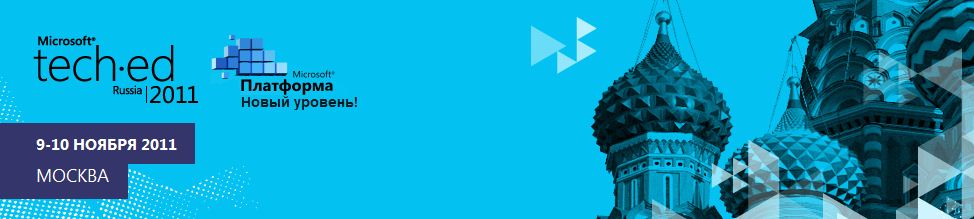 PBC201ILLЛабораторная работаОсновы разработки под Windows AzureСОДЕРЖАНИЕОбзор	3Упражнение 1: создание вашего первого приложения для Windows Azure	6Задача 1 – создание проекта в Visual Studio	6Задача 2 – Создание модели данных для работы с табличным хранилищем	11Задача 3 – создание веб-роли, позволяющей отображать содержимое гостевой книги и добавлять записи	25Задача 4 – использование очередей для организации фоновой обработки данных	36Проверка	41Упражнение 2: фоновая обработка данных с использованием прикладной роли и очереди	47Задача 1 – создание прикладной роли для фоновой обработки данных	47Проверка	60Упражнение 3: развертывание приложения в Windows Azure	62Задача 1 – создание сервиса хранения данных и вычислительного сервиса	62Задача 2 – развертывание приложения с помощью портала Windows Azure	70Задача 3 – изменение числа экземпляров роли	76Задача 4 – проверка приложения в тестовой среде	78Задача 5 – передача приложения в промышленную среду	79Результат	82ОбзорРазмещаемые в Windows Azure сервисы состоят из одной или более веб-ролей (web role) и/или прикладных ролей (worker role). Веб-роль является доступным через конечные точки HTTP и HTTPS веб-приложением ASP.NET и предоставляет пользовательский интерфейс. Прикладные роли, как правило, используются для фоновой обработки данных. Сервисы Windows Azure могут включать любые комбинации ролей любого типа, каждая из которых может существовать в одном или более экземплярах. Экземпляры ролей могут добавляться и удаляться без перезапуска приложения, что позволяет масштабировать сервис по мере необходимости.Сервисы хранения данных Windows Azure (Windows Azure storage services) включают в себя хранилище двоичных объектов (Blob services), табличное хранилище (Table services) и очереди (Queue services), позволяющие организовывать взаимодействие между службами.В данной лабораторной работе вы создадите простое приложение GuestBook, в котором демонстрируется ряд возможностей платформы Windows Azure, в том числе использование веб- и прикладных ролей, хранилища двоичных объектов и табличного, а также очередей.В приложении GuestBook веб-роль используется для создания пользовательского интерфейса,  предоставляющего возможность как просмотра содержимого гостевой книги, так и добавления в нее новых записей. Каждая запись включает имя, текстовое сообщение и изображение. В приложении также используется прикладная роль, генерирующая миниатюры для добавленных пользователями изображений.Когда пользователь добавляет новую запись, веб-роль загружает соответствующее изображение в хранилище двоичных объектов, после чего добавляет в табличное хранилище новую сущность, содержащую введенную пользователем информацию и ссылку на изображение в хранилище двоичных объектов. При обращении веб-роль форматирует данную информацию таким образом, чтобы пользователь мог просмотреть содержимое гостевой книги.После сохранения изображения и добавления сущности в табличное хранилище веб-роль помещает в очередь рабочий элемент, указывающий на необходимость обработки изображения. Прикладная роль извлекает рабочий элемент из очереди, извлекает изображение из хранилища двоичных объектов и создает миниатюру – уменьшенный вариант оригинального изображения. Использование очередей является рекомендованным подходом при организации взаимодействия сервисов в облаке. Преимущества организации слабосвязанных элементов заключаются в возможности их раздельного тестирования и масштабирования. ЦелиВ данной лабораторной работе вы научитесь:Создавать приложения для Windows Azure на основе веб-ролей и прикладных ролейИспользовать сервисы хранения данных Windows Azure (Windows Azure storage services) – двоичное и табличное хранилища и очереди Выполнять развертывание сервисов в Windows AzureТехнические требованияДля выполнения данной лабораторной работы потребуется наличие следующих инструментов и компонентов:IIS 7 (в том числе поддержка ASP.NET, WCF HTTP Activation)Microsoft Visual Studio 2010Microsoft .NET Framework 4.0Windows Azure Tools for Microsoft Visual Studio 1.4SQL Server 2005 Express Edition (или более поздняя редакция)Настройка системы[Данная процедура была выполнена для вас]Для вашего удобства большая часть кода представлена в виде фрагментов (code snippets), зарегистрированных в Visual Studio. Чтобы проверить наличие требуемых для выполнения работы компонентов и установить фрагменты кода:Откройте Проводник Windows (Windows Explorer) и перейдите в каталог Source\Setup.Дважды щелкните на файле Dependencies.dep для запуска утилиты Dependency Checker, используя которую, установите фрагменты кода и недостающие компоненты.В случае появления диалога User Account Control, подтвердите необходимость продолжения выполнения.Внимание: данная операция требует повышения полномочий. Расширение .dep используется утилитой Dependency Checker. Для получения дополнительной информации об использовании утилиты обратитесь к документу Setup.docx, находящемуся в подкаталоге Assets в каталоге с материалами к данной работе.Использование фрагментов кода (Code Snippets)В течение выполнения всей лабораторной работы вы будете добавлять в проект фрагменты кода. Для вашего удобства большая часть таких фрагментов оформлена в виде зарегистрированных в Visual Studio фрагментов, что позволяет добавлять их, а не вводить вручную. Если вы не знакомы с концепцией использования фрагментов кода в Visual Studio, обратитесь к документу Setup.docx, находящемуся в подкаталоге Assets в каталоге с материалами к данной работе.УпражненияДанная лабораторная работа содержит описание следующих упраждений:Создание вашего первого приложения для Windows AzureРеализацию фоновой обработки данных с использованием очередей и прикладных ролейРазвертывание приложения в Windows AzureПриблизительное время выполнения данной работы: 60-75 минут.Внимание: при первом запуске Visual Studio вам будет предложено выбрать один из имеющихся наборов настроек. Каждый набор ориентирован на определенный стиль разработки и определяет схему размещения окон, поведение редакторов, перечень доступных фрагментов кода и другие настройки. Описанные ниже действия расчитаны на использование набора настроек под названием «General Development Settings». Если вы выберете другой набор настроек, порядок выполнения тех или иных действий может отличаться от описанного.Упражнение 1: создание вашего первого приложения для Windows AzureВ этом упражнении вы создадите приложение – гостевую книгу – и запустите его локально. Для разработки вам потребуется набор расширений для Visual Studio 2010 - Windows Azure Tools for Microsoft Visual Studio. Данный набор добавляет в Visual Studio новую функциональность, позволяя создавать приложения и сервисы для Windows Azure, что вы и будете делать в оставшейся части работы.Внимание: чтобы уменьшить объем ручного ввода кода, вы можете использовать установленные фрагменты кода. Для этого щелкните правой кнопкой мыши в необходимом месте кода, выберите в контекстном меню пункт Insert Snippet - My Code Snippets и необходимый для выполнения текущего упражнения фрагмент кода.Задача 1 – создание проекта в Visual StudioВ данной задаче вы создадите новый проект типа Cloud Service (облачный сервис).Откройте Visual Studio от имени административной учетной записи: выберите пункты меню Start | All Programs | Microsoft Visual Studio 2010, щелкните правой кнопкой мыши на ярлыке Microsoft Visual Studio 2010 и выберите пункт Run as administrator. В случае появления диалога User Account Control нажмите кнопку Continue.В меню File выберите пункт New, затем Project.В диалоге New Project разверните в списке Installed Templates соответствующий предпочитаемому вами языку узел (Visual C# или Visual Basic) и выберите пункт Cloud. Выберите шаблон проекта Windows Azure Project, присвойте проекту имя (поле Name) – в нашем случае GuestBook, установите расположение (поле Location) в Source\Ex1-BuildingYourFirstWindowsAzureApp\[CS|VB] в подкаталоге в каталоге с материалами, измените имя решения (Solution name) на GuestBook, и убедитесь в том, что установлен флажок Create directory for solution (Создать каталог для решения). Нажмите кнопку OK для создания проекта.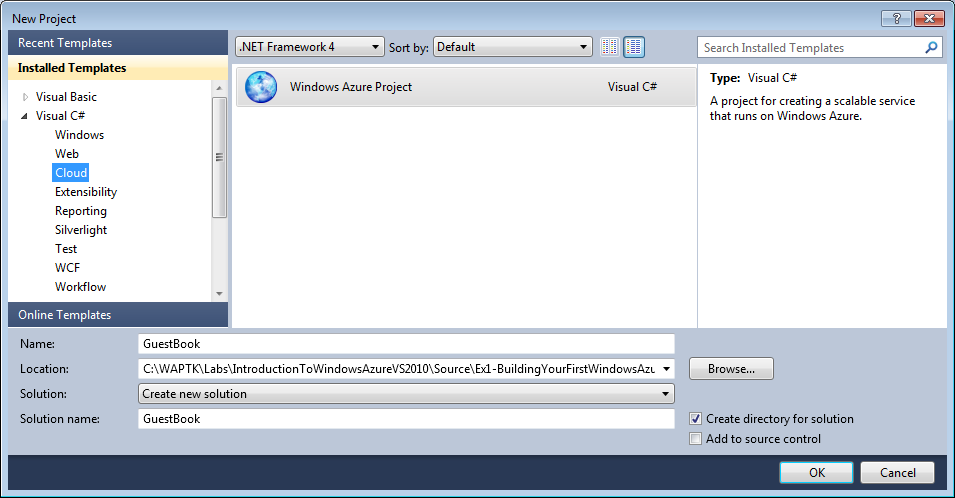 Рисунок 1Создание нового проекта для Windows Azure (C#)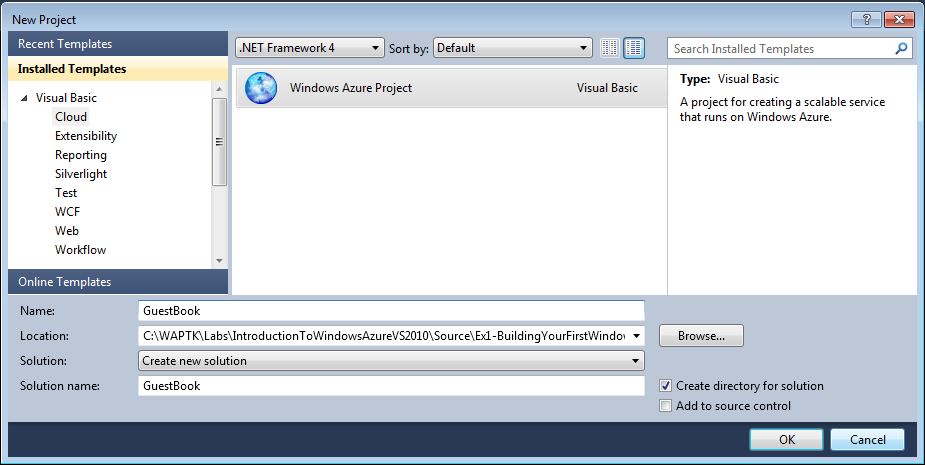 Рисунок 2Создание нового проекта для Windows Azure (Visual Basic)Note: Windows Azure поддерживает .NET Framework 4.0. Если вы работаете с Visual Studio 2010, то можете выбрать данную версию платформы и воспользоваться предоставляемыми ей преимуществами.В диалоге New Windows Azure Project на панели Roles раскройте закладку, соответствующую предпочитаемому вами языку (Visual C# или Visual Basic), выберите из списка тип роли ASP.NET Web Role и нажмите кнопку с указывающей вправо стрелкой (>), чтобы добавить экземпляр роли данного типа в решение. Перед тем, как закрыть данный диалог, выберите добавленную роль в правой панели, нажмите на пиктограмму с изображением карандаша и переименуйте роль в GuestBook_WebRole. Нажмите кнопку OK для создания решения.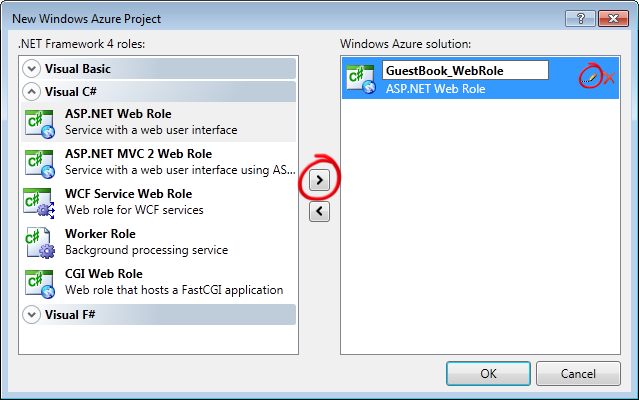 Рисунок 3Добавление ролей в проект для Windows Azure (C#)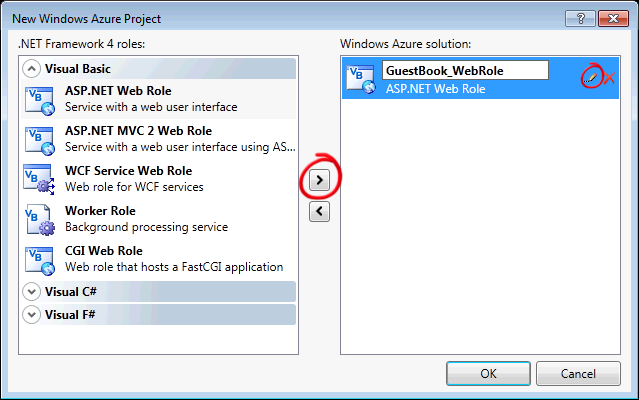 Рисунок 4Добавление ролей в проект для Windows Azure (Visual Basic)В обозревателе решения (Solution Explorer) отобразится структура созданного решения.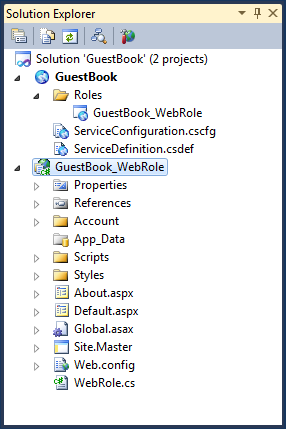 Рисунок 5Обозреватель решения (Solution Explorer), отображающий структуру решения GuestBook (C#)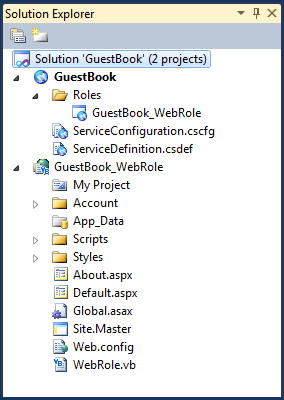 Рисунок 6Обозреватель решения (Solution Explorer), отображающий структуру решения GuestBook (Visual Basic)Внимание: В созданном решении содержится два проекта. Первый проект, называющийся GuestBook, содержит конфигурацию ролей, образующих облачное приложение. Он включает файл определения службы (service definition file), ServiceDefinition.csdef, содержащий используемые фабрикой Windows Azure метаданные: перечень ролей и их уровень доверия, публикуемые ролями конечные точки, используемое локальное хранилище и сертификаты. В этом же файле определяется перечень специфических для приложения настроек. В файле конфигурации службы (service configuration file), ServiceConfiguration.cscfg, устанавливается количество экземпляров роли каждого типа, значения настроек, перечень которых содержится в файле определения службы. Разделение настроек между файлами определения и конфигурации позволяет обновлять настройки, в том числе изменять число экземпляров ролей, без необходимости перезапуска приложения.Узел Roles в облачном проекте позволяет настроить перечень ролей (веб, прикладная или их сочетание) и связанные с ними проекты. Добавление и настройка ролей в данный узел обновляет содержимое файлов ServiceDefinition.csdef и ServiceConfiguration.cscfg.Второй проект, под названием GuestBook_WebRole – это традиционное ASP.NET приложение, доработанное для функционирования в среде Windows Azure. Оно содержит дополнительный класс, предоставляющий точку входа в приложение и методы, управляющие инициализацией, запуском и остановом роли.Задача 2 – Создание модели данных для работы с табличным хранилищемПриложение хранит записи гостевой книги в табличном хранилище Windows Azure. Табличное хранилище предоставляет частично структурированные таблицы, содержащие наборы сущностей. Каждая сущность содержит первичный ключ и набор типизированных свойств в формате свойство-значение.Дополнительно к используемым вашей моделью свойствам каждая сущность в табличном хранилище должна иметь два ключевых свойства: PartitionKey и RowKey. Вместе эти два свойства формируют первичный ключ и уникально идентифицируют каждую сущность в таблице. Кроме того, каждая сущность имеет системное свойство Timestamp, используемое службой для хранения даты последних изменений. Данное поле предназначено для служебного использования и не может изменяться внутри приложения. Программный интерфейс Table Storage client API предоставляет класс TableServiceEntity, в котором уже определены необходимые свойства. Хотя вы можете унаследовать от него ваш собственный класс, это не является обязательным условием.Программный интерфейс Table service API совместим с предоставляемым технологией WCF Data Services (ранее она называлась ADO.NET Data Services Framework) протоколом REST API, что позволяет использовать библиотеку WCF Data Services Client Library (ранее она называлась .NET Client Library) и работать с табличным хранилищем с использованием объектов .NET.Табличное хранилище не содержит какой-либо информации о схеме таблиц, что позволяет хранить в одной таблице сущности с различными наборами свойств. В то же время этот подход не является рекомендованным и в демонстрационном приложении GuestBook в таблицах хранятся данные с фиксированной схемой.Чтобы работать с данными в хранилище с использованием WCF Data Services Client Library, необходимо определить класс, наследующий от TableServiceContext, в свою очередь являющийся потомком описанного в WCF Data Services класса DataServiceContext. Интерфейс Table Storage API позволяет приложениям создавать таблицы на основании описанных контекстных классов. Чтобы это стало возможным, каждый контекстный класс должен публиковать таблицы как свойства типа IQueryable<SchemaClass>, где SchemaClass – конкретный класс, описывающий хранящуюся в таблице сущность. В этой задаче вы создадите схему для хранения сущностей, которая потребуется для приложения GuestBook. Затем вы создадите классы, которые позволят использовать WCF Data Services для доступа к табличному хранилищу. В завершение задачи вы создадите объект, который будет использоваться элементами управления ASP.NET и предоставит функциональность чтения, обновления и удаления записей.Создайте проект для размещения в нем классов схемы. Для этого в меню File выберите пункты Add, затем New Project. В диалоге Add New Project в панели Installed Templates раскройте соответствующий предпочитаемому языку узел, выберите категорию Windows, укажите шаблон проекта Class Library. Измените имя на GuestBook_Data, не меняя предлагаемое расположение, и нажмите OK.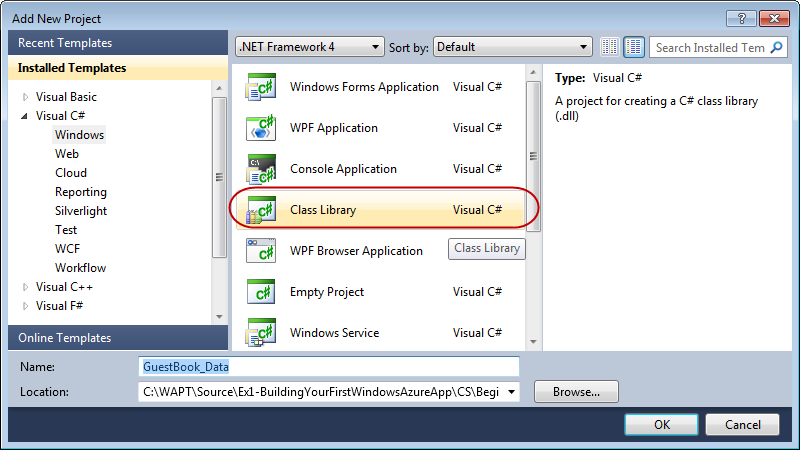 Рисунок 7Создание проекта для хранения сущностных классов (C#)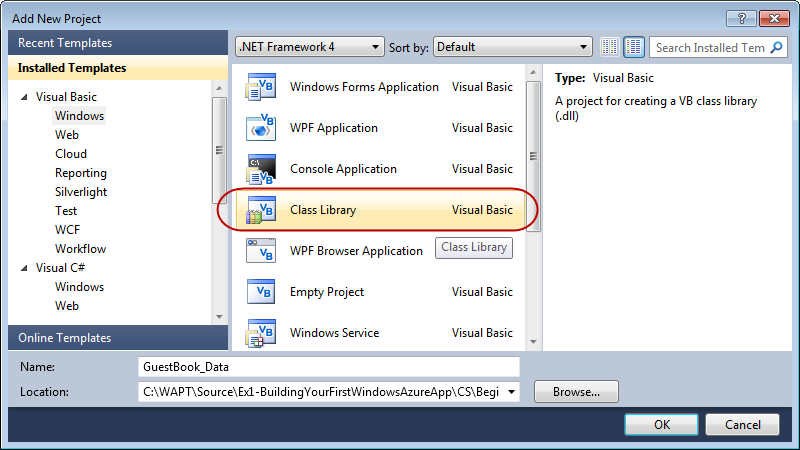 Рисунок 8Создание проекта для хранения сущностных классов (Visual Basic)Удалите сгенерированный класс. Для этого щелкните правой кнопкой на файле Class1.cs (для проекта на Visual C#) или Class1.vb (для проекта на Visual Basic) и выберите Delete. Нажмите кнопку OK в диалоге подтверждения.Добавьте в проект GuestBook_Data ссылку на библиотеку .NET Client Library for WCF Data Services. На панели Solution Explorer щелкните правой кнопкой на узле проекта GuestBook_Data, выберите Add Reference, перейдите на закладку .NET, выберите компонент System.Data.Services.Client и нажмите OK.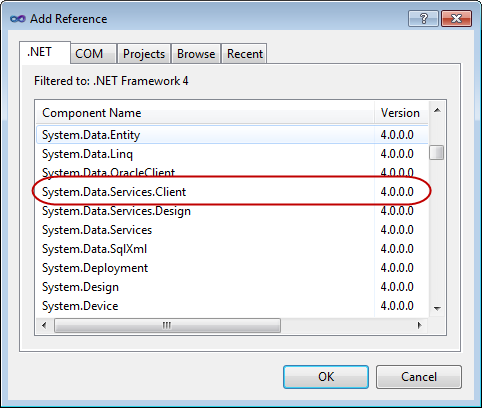 Рисунок 9Добавление ссылки на компонент  System.Data.Service.ClientПовторите предыдущий шаг и добавьте ссылку на сборку Windows Azure storage client API, для чего выберите компонент Microsoft.WindowsAzure.StorageClient.Перед тем, как сохранять сущность в таблице, для нее необходимо описать схему. Чтобы сделать это, щелкните в панели Solution Explorer правой кнопкой на проекте GuestBook_Data, выберите Add, затем Class. В диалоге Add New Item укажите имя - GuestBookEntry.cs (для проекта на Visual C#) или GuestBookEntry.vb (для проекта на Visual Basic) и нажмите кнопку Add.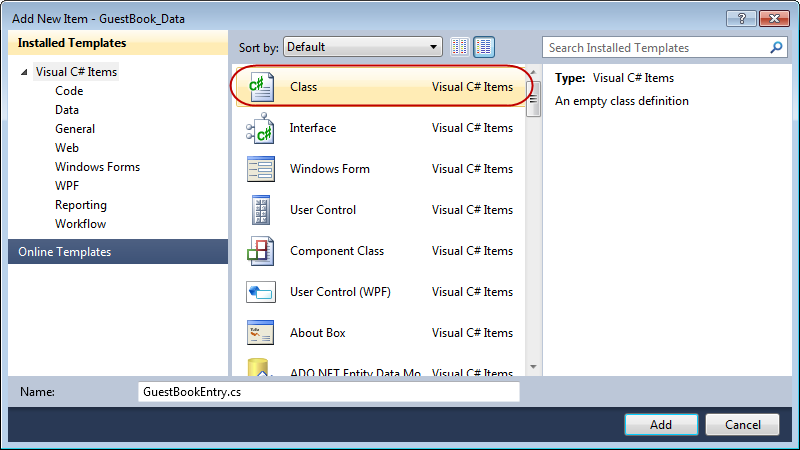 Рисунок 10Добавление класса GuestBookEntry (C#)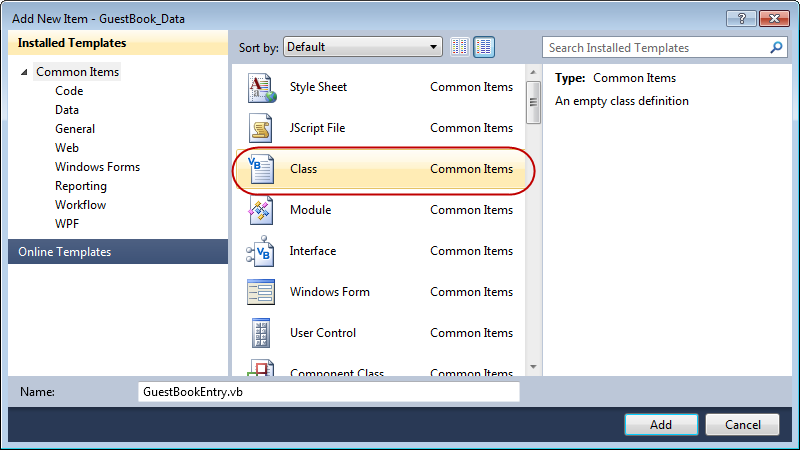 Рисунок 11Добавление класса  GuestBookEntry (Visual Basic)В верхней части файла подключите пространство имен Microsoft.WindowsAzure.StorageClient.C#using Microsoft.WindowsAzure.StorageClient;Visual BasicImports Microsoft.WindowsAzure.StorageClientОткройте файл GuestBookEntry.cs (для проекта на Visual C#) или GuestBookEntry.vb (для проекта на Visual Basic) и обновите объявление класса GuestBookEntry, сделав его открытым и наследующим от класса TableServiceEntity.Внимание: в проект на Visual Basic класс сразу добавляется как открытый (Public).C#public class GuestBookEntry    : Microsoft.WindowsAzure.StorageClient.TableServiceEntity{}Visual BasicPublic Class GuestBookEntry    Inherits Microsoft.WindowsAzure.StorageClient.TableServiceEntityEnd ClassВнимание: класс TableServiceEntity объявлен в библиотеке Storage Client API. Он содержит необходимые каждой сущности системные свойства PartititionKey, RowKey и TimeStamp.Свойства PartitionKey и RowKey вместе определяют ключ DataServiceKey, уникально идентифицирующий каждую сущность в таблице.Добавьте в класс GuestBookEntry конструктор, инициализирующий свойства PartitionKey и RowKey.(Фрагмент кода – Introduction to Windows Azure - Ex1 GuestBookEntry constructor – CS)C#public GuestBookEntry(){              PartitionKey = DateTime.UtcNow.ToString("MMddyyyy");  // Row key allows sorting, so we make sure the rows come back in time order.  RowKey = string.Format("{0:10}_{1}", DateTime.MaxValue.Ticks - DateTime.Now.Ticks, Guid.NewGuid());}(Фрагмент кода – Introduction to Windows Azure - Ex1 GuestBookEntry constructor – VB)Visual BasicPublic Sub New()  PartitionKey = DateTime.UtcNow.ToString("MMddyyyy")  ' Row key allows sorting, so we make sure the rows come back in time order.  RowKey = String.Format("{0:10}_{1}", DateTime.MaxValue.Ticks - DateTime.Now.Ticks, Guid.NewGuid())End SubВнимание: в приложении GuestBook для разбиения по разделам в качестве значения свойства PartitionKey используется дата, что приводит к созданию отдельного раздела для сущностей, созданных в каждый день. Выбирать значение для ключа раздела следует таким образом, чтобы оно позволяло воспользоваться преимуществами балансировки нагрузки.Свойство RowKey получает инвертированное значение даты и времени с добавленным для уникальности идентификатором (GUID). Внутри разделов данные отсортированы по значению свойства RowKey, поэтому такой способ формирования сразу отсортирует записи в необходимом порядке – новые записи размещаются выше старых.Чтобы завершить описание класса GuestBookEntry, добавьте свойства Message, GuestName, PhotoUrl и ThumbnailUrl, хранящие полезную нагрузку. (Фрагмент кода – Introduction to Windows Azure - Ex1 Table Schema Properties – CS)C#public string Message { get; set; }public string GuestName { get; set; }public string PhotoUrl { get; set; }public string ThumbnailUrl { get; set; }(Фрагмент кода – Introduction to Windows Azure - Ex1 Table Schema Properties – VB)Visual BasicPublic Property Message As StringPublic Property GuestName As StringPublic Property PhotoUrl As StringPublic Property ThumbnailUrl As StringСохраните файл GuestBookEntry.cs (для проекта на Visual C#) или GuestBookEntry.vb (для проекта на Visual Basic).Далее необходимо создать класс, позволяющий взаимодействовать с табличным хранилищем с использованием WCF Data Services. Чтобы сделать это, на панели Solution Explorer щелкните правой кнопкой на проекте GuestBook_Data, выберите Add, затем Class. В диалоге Add New Item установите имя (поле Name) в GuestBookDataContext.cs (для проекта на Visual C#) или GuestBookDataContext.vb (для проекта на Visual Basic) и нажмите Add.В созданном классе обновите его объявление таким образом, чтобы он стал открытым и наследовал от класса TableServiceContext.Внимание: в проект на Visual Basic класс сразу добавляется как открытый (Public).C#public class GuestBookDataContext   : Microsoft.WindowsAzure.StorageClient.TableServiceContext{}Visual BasicPublic Class GuestBookDataContext  Inherits Microsoft.WindowsAzure.StorageClient.TableServiceContextEnd ClassТеперь добавьте конструктор, инициализирующий базовый класс информацией о реквизитах для доступа к табличному хранилищу.(Фрагмент кода – Introduction to Windows Azure - Ex1 GuestBookDataContext Class – CS)C#public class GuestBookDataContext   : Microsoft.WindowsAzure.StorageClient.TableServiceContext{  public GuestBookDataContext(string baseAddress, Microsoft.WindowsAzure.StorageCredentials credentials)      : base(baseAddress, credentials)  { }}(Фрагмент кода – Introduction to Windows Azure - Ex1 GuestBookDataContext Class – VB)Visual BasicPublic Class GuestBookDataContext  Inherits Microsoft.WindowsAzure.StorageClient.TableServiceContext  Public Sub New(ByVal baseAddress As String, ByVal credentials As Microsoft.WindowsAzure.StorageCredentials)    MyBase.New(baseAddress, credentials)  End SubEnd ClassВнимание: класс TableServiceContext наследует от DataServiceContext из библиотеки WCF Data Services, хранит реквизиты для доступа к табличному хранилищу, а также реализует вызов операций и механизм повтора запросов.Добавьте в класс GuestBookDataContext свойство для таблицы сущностей типа GuestBookEntry. Чтобы сделать это, вставьте следующий (выделенный) код в класс. (Фрагмент кода – Introduction to Windows Azure - Ex1 GuestBookEntry Property – CS)C#public class GuestBookDataContext   : Microsoft.WindowsAzure.StorageClient.TableServiceContext{  ...  public IQueryable<GuestBookEntry> GuestBookEntry  {    get    {      return this.CreateQuery<GuestBookEntry>("GuestBookEntry");    }  }}(Фрагмент кода – Introduction to Windows Azure - Ex1 GuestBookEntry Property – VB)Visual BasicPublic Class GuestBookDataContext  Inherits Microsoft.WindowsAzure.StorageClient.TableServiceContext  ...  Public ReadOnly Property GuestBookEntry() As IQueryable(Of GuestBookEntry)    Get      Return Me.CreateQuery(Of GuestBookEntry)("GuestBookEntry")    End Get  End PropertyEnd ClassВнимание: для создания таблиц вы можете воспользоваться методом CreateTablesFromModel класса CloudTableClient. Когда вы передаете в этот метод в качестве параметра экземпляр класса, наследующего от DataServiceContext (или от TableServiceContext), он находит свойства, возвращающие IQueryable<T>, где T определяет класс таблицы, и создает в хранилище соответствующие таблицы.Теперь вам понадобится объект, который может быть использован для привязки данных в компонентах ASP.NET. На панели Solution Explorer щелкните правой кнопкой на проекте GuestBook_Data, выберите Add, затем Class. В диалоге Add New Item измените имя на GuestBookDataSource.cs (для проекта на Visual C#) или GuestBookDataSource.vb (для проекта на Visual Basic) и нажмите Add.Во вновь добавленный класс импортируйте пространства имен Microsoft.WindowsAzure и Microsoft.WindowsAzure.StorageClient.C#using Microsoft.WindowsAzure;using Microsoft.WindowsAzure.StorageClient;Visual BasicImports Microsoft.WindowsAzureImports Microsoft.WindowsAzure.StorageClientСделайте класс GuestBookDataSource открытым (public), а также добавьте в него свойства для класса контекста и информации об учетной записи хранилища, как показано ниже.Внимание: в проект на Visual Basic класс сразу добавляется как открытый (Public).(Фрагмент кода – Introduction to Windows Azure - Ex1 GuestBookDataSource Fields – CS)C#public class GuestBookDataSource{  private static CloudStorageAccount storageAccount;  private GuestBookDataContext context;}(Фрагмент кода – Introduction to Windows Azure - Ex1 GuestBookDataSource Fields – VB)Visual BasicPublic Class GuestBookDataSource  Private Shared storageAccount As CloudStorageAccount  Private context As GuestBookDataContextEnd ClassТеперь добавьте статический конструктор (Shared в Visual Basic), как показано в следующем фрагменте кода (подсвеченная часть). Код в конструкторе создает таблицы на основе описания класса GuestBookDataContext.(Фрагмент кода – Introduction to Windows Azure - Ex1 GuestBookDataSource Static Constructor – CS)C#public class GuestBookDataSource{  ...  static GuestBookDataSource()  {    storageAccount = CloudStorageAccount.FromConfigurationSetting("DataConnectionString");    CloudTableClient.CreateTablesFromModel(        typeof(GuestBookDataContext),        storageAccount.TableEndpoint.AbsoluteUri,        storageAccount.Credentials);  }}(Фрагмент кода – Introduction to Windows Azure - Ex1 GuestBookDataSource Shared Constructor – VB)Visual BasicPublic Class GuestBookDataSource  ...  Shared Sub New()    storageAccount = CloudStorageAccount.FromConfigurationSetting("DataConnectionString")    CloudTableClient.CreateTablesFromModel(GetType(GuestBookDataContext), storageAccount.TableEndpoint.AbsoluteUri, storageAccount.Credentials)  End SubEnd ClassВнимание: статический (Shared в Visual Basic) конструктор инициализирует хранилище реквизитами учетной записи, извлекаемыми из файла конфигурации. Затем он вызывает метод CreateTablesFromModel класса CloudTableClient, создающий таблицы на основании описания класса GuestBookDataContext. Использование статического конструктора позволяет выполнить задачи инициализации единожды.Добавьте в класс GuestBookDataSource конструктор, инициализирующий использующийся для доступа к данным класс.(Фрагмент кода – Introduction to Windows Azure - Ex1 GuestBookDataSource Constructor – CS)C#public class GuestBookDataSource{  ...  public GuestBookDataSource()  {    this.context = new GuestBookDataContext(storageAccount.TableEndpoint.AbsoluteUri, storageAccount.Credentials);    this.context.RetryPolicy = RetryPolicies.Retry(3, TimeSpan.FromSeconds(1));  }}(Фрагмент кода – Introduction to Windows Azure - Ex1 GuestBookDataSource Constructor – VB)Visual BasicPublic Class GuestBookDataSource  ...  Public Sub New()    Me.context = New GuestBookDataContext(storageAccount.TableEndpoint.AbsoluteUri, storageAccount.Credentials)    Me.context.RetryPolicy = RetryPolicies.Retry(3, TimeSpan.FromSeconds(1))  End SubEnd ClassТеперь добавьте метод, возвращающий содержимое таблицы GuestBookEntry. (Фрагмент кода – Introduction to Windows Azure - Ex1 GuestBookDataSource Select – CS)C#public class GuestBookDataSource{  ...  public IEnumerable<GuestBookEntry> GetGuestBookEntries()  {    var results = from g in this.context.GuestBookEntry                  where g.PartitionKey == DateTime.UtcNow.ToString("MMddyyyy")                  select g;    return results;  }}(Фрагмент кода – Introduction to Windows Azure - Ex1 GuestBookDataSource Select – VB)Visual BasicPublic Class GuestBookDataSource  ...  Public Function GetGuestBookEntries() As IEnumerable(Of GuestBookEntry)    Dim results = From g In Me.context.GuestBookEntry _                  Where g.PartitionKey = DateTime.UtcNow.ToString("MMddyyyy") _                  Select g    Return results  End FunctionEnd ClassВнимание: метод GetGuestBookEntries возвращает записи за сегодняшний день, для чего использует LINQ-выражение с отбором по значению свойства PartitionKey. Веб-роль использует этот метод для привязки данных и отображения содержимого гостевой книги. Теперь добавьте метод, добавляющий запись в таблицу GuestBookEntry.(Фрагмент кода – Introduction to Windows Azure - Ex1 GuestBookDataSource AddGuestBookEntry – CS)C#public class GuestBookDataSource{  ...  public void AddGuestBookEntry(GuestBookEntry newItem)  {    this.context.AddObject("GuestBookEntry", newItem);    this.context.SaveChanges();  }}(Фрагмент кода – Introduction to Windows Azure - Ex1 GuestBookDataSource AddGuestBookEntry – VB)Visual BasicPublic Class GuestBookDataSource  ...  Public Sub AddGuestBookEntry(ByVal newItem As GuestBookEntry)    Me.context.AddObject("GuestBookEntry", newItem)    Me.context.SaveChanges()  End SubEnd ClassВнимание: описанный выше метод добавляет объект типа GuestBookEntry в контекстный класс, после чего вызывает метод SaveChanges, непосредственно записывающий сущность в хранилище.В заключение добавьте метод, обновляющий URL изображения-миниатюры.(Фрагмент кода – Introduction to Windows Azure - Ex1 GuestBookDataSource UpdateImageThumbnail – CS)C#public class GuestBookDataSource{  ...  public void UpdateImageThumbnail(string partitionKey, string rowKey, string thumbUrl)  {    var results = from g in this.context.GuestBookEntry                  where g.PartitionKey == partitionKey && g.RowKey == rowKey                  select g;    var entry = results.FirstOrDefault<GuestBookEntry>();    entry.ThumbnailUrl = thumbUrl;    this.context.UpdateObject(entry);    this.context.SaveChanges();  }}(Фрагмент кода – Introduction to Windows Azure - Ex1 GuestBookDataSource UpdateImageThumbnail – VB)Visual BasicPublic Class GuestBookDataSource  ...  Public Sub UpdateImageThumbnail(ByVal partitionKey As String, ByVal rowKey As String, ByVal thumbUrl As String)    Dim results = From g In Me.context.GuestBookEntry _                  Where g.PartitionKey = partitionKey AndAlso g.RowKey = rowKey _                  Select g    Dim entry = results.FirstOrDefault()    entry.ThumbnailUrl = thumbUrl    Me.context.UpdateObject(entry)    Me.context.SaveChanges()  End SubEnd ClassВнимание: метод UpdateImageThumbnail находит сущность по ключу раздела и ключу строки; обновляет значение свойства, уведомляет контекст об обновлении данных, после чего вызывает процедуру сохранения.Сохраните файла GuestBookDataSource.cs (для проекта на Visual C#) или GuestBookDataSource.vb (для проекта на Visual Basic).Задача 3 – создание веб-роли, позволяющей отображать содержимое гостевой книги и добавлять записиВ этой задаче вы доработаете созданную в задаче 1 веб-роль. Изменения затронут пользовательский интерфейс, после чего он сможет отображать содержимое гостевой книги. Вы не будете настраивать содержимое страницы вручную, вместо этого возьмете существующую страницу, находящуюся в каталоге Assets с материалами к данному упражнению. Далее вы добавите код, сохраняющий сущности в таблице, а изображения – в хранилище двоичных объектов.Добавьте в веб-роль ссылку на проект GuestBook_Data. В панели Solution Explorer щелкните правой кнопкой на узле проекта GuestBook_WebRole, выберите Add Reference, переключитесь на закладку Projects, после чего выберите проект GuestBook_Data и нажмите кнопку OK.При создании веб-роли была сгенерирована страница Default.aspx. Вы замените ее другой, предварительно подготовленной для вас. Чтобы удалить страницу, в панели Solution Explorer щелкните правой кнопкой на файле Default.aspx в проекте GuestBook_WebRole и выберите Delete.Добавьте предварительно подготовленную страницу в веб-роль. Чтобы сделать это, щелкните правой кнопкой на проекте GuestBook_WebRole в Solution Explorer, выберите Add | Existing Item. В диалоге Add Existing Item перейдите в каталог Source\Ex1-BuildingYourFirstWindowsAzureApp\Assets, выберите соответствующий предпочитаемому языку каталог (Visual C# или Visual Basic); удерживая кнопку CTRL, выберите все файлы и нажмите кнопку Add.Внимание: в каталоге Assets находится пять файлов, которые необходимо добавить в проект - Default.aspx с файлами кода и дизайна, один CSS и одно изображение.Откройте файл кода для главной страницы проекта GuestBook_WebRole. Чтобы сделать это, щелкните правой кнопкой на файле Default.aspx и выберите пункт View Code.Добавьте объявления следующих пространств имен.(Фрагмент кода – Introduction to Windows Azure - Ex1  Web Role Namespace Declarations  – CS)C#using System.IO;using System.Net;using Microsoft.WindowsAzure;using Microsoft.WindowsAzure.ServiceRuntime;using Microsoft.WindowsAzure.StorageClient;using GuestBook_Data;(Фрагмент кода – Introduction to Windows Azure - Ex1  Web Role Namespace Declarations  – VB)Visual BasicImports System.IOImports System.NetImports Microsoft.WindowsAzureImports Microsoft.WindowsAzure.ServiceRuntimeImports Microsoft.WindowsAzure.StorageClientImports GuestBook_DataДобавьте в класс Default объявления свойств.(Фрагмент кода – Introduction to Windows Azure - Ex1  Web Role Member Fields – CS)C#public partial class Default : System.Web.UI.Page{  private static bool storageInitialized = false;  private static object gate = new Object();  private static CloudBlobClient blobStorage;  ...}(Фрагмент кода – Introduction to Windows Azure - Ex1  Web Role Member Fields – VB)Visual BasicPartial Public Class _Default  Inherits System.Web.UI.Page  Private Shared storageInitialized As Boolean = False  Private Shared gate As New Object()  Private Shared blobStorage As CloudBlobClient  ...End ClassДобавьте обработчик события SignButton_Click со следующим содержимым.(Фрагмент кода – Introduction to Windows Azure - Ex1  SignButton_Click – CS)C#public partial class Default : System.Web.UI.Page{  ...  protected void SignButton_Click(object sender, EventArgs e)  {    if (FileUpload1.HasFile)    {      InitializeStorage();      // upload the image to blob storage      string uniqueBlobName = string.Format("guestbookpics/image_{0}{1}", Guid.NewGuid().ToString(), Path.GetExtension(FileUpload1.FileName));      CloudBlockBlob blob = blobStorage.GetBlockBlobReference(uniqueBlobName);      blob.Properties.ContentType = FileUpload1.PostedFile.ContentType;      blob.UploadFromStream(FileUpload1.FileContent);      System.Diagnostics.Trace.TraceInformation("Uploaded image '{0}' to blob storage as '{1}'", FileUpload1.FileName, uniqueBlobName);      // create a new entry in table storage      GuestBookEntry entry = new GuestBookEntry() { GuestName = NameTextBox.Text, Message = MessageTextBox.Text, PhotoUrl = blob.Uri.ToString(), ThumbnailUrl = blob.Uri.ToString() };      GuestBookDataSource ds = new GuestBookDataSource();      ds.AddGuestBookEntry(entry);      System.Diagnostics.Trace.TraceInformation("Added entry {0}-{1} in table storage for guest '{2}'", entry.PartitionKey, entry.RowKey, entry.GuestName);    }    NameTextBox.Text = "";    MessageTextBox.Text = "";    DataList1.DataBind();  }}(Фрагмент кода – Introduction to Windows Azure - Ex1  SignButton_Click – VB)Visual BasicPublic Class _Default  Inherits System.Web.UI.Page  ...  Protected Sub SignButton_Click(ByVal sender As Object, ByVal e As EventArgs) Handles SignButton.Click    If FileUpload1.HasFile Then      InitializeStorage()      ' upload the image to blob storage      Dim uniqueBlobName As String = String.Format("guestbookpics/image_{0}{1}", Guid.NewGuid().ToString(), Path.GetExtension(FileUpload1.FileName))      Dim blob As CloudBlockBlob = blobStorage.GetBlockBlobReference(uniqueBlobName)      blob.Properties.ContentType = FileUpload1.PostedFile.ContentType      blob.UploadFromStream(FileUpload1.FileContent)      System.Diagnostics.Trace.TraceInformation("Uploaded image '{0}' to blob storage as '{1}'", FileUpload1.FileName, uniqueBlobName)      ' create a new entry in table storage      Dim entry As New GuestBookEntry() With {.GuestName = NameTextBox.Text, .Message = MessageTextBox.Text, .PhotoUrl = blob.Uri.ToString(), .ThumbnailUrl = blob.Uri.ToString()}      Dim ds As New GuestBookDataSource()      ds.AddGuestBookEntry(entry)      System.Diagnostics.Trace.TraceInformation("Added entry {0}-{1} in table storage for guest '{2}'", entry.PartitionKey, entry.RowKey, entry.GuestName)    End If    NameTextBox.Text = ""    MessageTextBox.Text = ""    DataList1.DataBind()  End SubEnd ClassВнимание: чтобы добавить запись обработчик предварительно вызывает метод InitializeStorage, позволяющий убедиться в наличии контейнера двоичных объектов и доступа к нему. Данный метод будет создан вами в ближайшее время. Далее метод получает ссылку на контейнер, создает уникальное имя для объекта и создает сам объект, после чего загружает туда переданное пользователем изображение. Тип содержимого – свойство ContentType – устанавливается равным типу загруженного файла. Когда содержимое двоичного объекта будет прочитано, данный тип будет использован для корректного отображения изображения.В самом конце создается сущность типа GuestBookEntry, которую вы описали в предыдущей задаче, инициализируется введенными пользователем данными, после чего сохраняется с использованием методов класса GuestBookDataSource.Последним шагом процедуры выполняется привязка данных для обновления содержимого страницы.Обновите содержимое метода Timer1_Tick в соответствии с приведенным ниже текстом. (Фрагмент кода – Introduction to Windows Azure - Ex1 Timer1_Tick – CS)C#public partial class Default : System.Web.UI.Page{  ...  protected void Timer1_Tick(object sender, EventArgs e)  {    DataList1.DataBind();  }}(Фрагмент кода – Introduction to Windows Azure - Ex1 Timer1_Tick – VB)Visual BasicPublic Class _Default  Inherits System.Web.UI.Page  ...  Protected Sub Timer1_Tick(ByVal sender As Object, ByVal e As EventArgs) Handles Timer1.Tick    DataList1.DataBind()  End SubEnd ClassВнимание: таймер периодически принудительно обновляет содержимое страницы.Найдите обработчик события Page_Load и обновите его содержимое в соответствие с приведенным ниже примером, чтобы включить таймер.(Фрагмент кода – Introduction to Windows Azure - Ex1 Page_Load – CS)C#public partial class Default : System.Web.UI.Page{  ...  protected void Page_Load(object sender, EventArgs e)  {    if (!Page.IsPostBack)    {      Timer1.Enabled = true;    }  }}(Фрагмент кода – Introduction to Windows Azure - Ex1 Page_Load – VB)Visual BasicPublic Class _Default  Inherits System.Web.UI.Page  ...  Protected Sub Page_Load(ByVal sender As Object, ByVal e As System.EventArgs) Handles Me.Load    If Not (Page.IsPostBack) Then      Timer1.Enabled = True    End If  End SubEnd ClassДобавьте реализацию метода InitializeStorage в соответствии с приведенным ниже фрагментом (выделенная часть кода).(Фрагмент кода – Introduction to Windows Azure - Ex1 InitializeStorage – CS)C#public partial class Default : System.Web.UI.Page{  ...  private void InitializeStorage()  {    if (storageInitialized)    {      return;    }    lock (gate)    {      if (storageInitialized)      {        return;      }      try      {        // read account configuration settings        var storageAccount = CloudStorageAccount.FromConfigurationSetting("DataConnectionString");        // create blob container for images        blobStorage = storageAccount.CreateCloudBlobClient();        CloudBlobContainer container = blobStorage.GetContainerReference("guestbookpics");        container.CreateIfNotExist();        // configure container for public access        var permissions = container.GetPermissions();        permissions.PublicAccess = BlobContainerPublicAccessType.Container;        container.SetPermissions(permissions);      }      catch (WebException)      {        throw new WebException("Storage services initialization failure. "            + "Check your storage account configuration settings. If running locally, "            + "ensure that the Development Storage service is running.");      }      storageInitialized = true;    }  }}(Фрагмент кода – Introduction to Windows Azure - Ex1 InitializeStorage – VB)Visual BasicPublic Class _Default  Inherits System.Web.UI.Page  ...  Private Sub InitializeStorage()    If storageInitialized Then      Return    End If    SyncLock gate      If storageInitialized Then        Return      End If      Try        ' read account configuration settings        Dim storageAccount = CloudStorageAccount.FromConfigurationSetting("DataConnectionString")        ' create blob container for images        blobStorage = storageAccount.CreateCloudBlobClient()        Dim container As CloudBlobContainer = blobStorage.GetContainerReference("guestbookpics")        container.CreateIfNotExist()        ' configure container for public access        Dim permissions = container.GetPermissions()        permissions.PublicAccess = BlobContainerPublicAccessType.Container        container.SetPermissions(permissions)      Catch e1 As WebException        Throw New WebException("Storage services initialization failure. " _          & "Check your storage account configuration settings. If running locally, " _          & "ensure that the Development Storage service is running.")      End Try      storageInitialized = True    End SyncLock  End SubEnd ClassВнимание: в первую очередь метод InitializeStorage проверяет, не был ли он выполнен ранее. Затем он читает из файла конфигурации информацию об учетной записи хранилища, создает контейнер для изображений и настраивает для него возможность общего доступа.Поскольку веб-роль использует сервисы хранения данных Windows Azure (Windows Azure storage services), необходимо хранить реквизиты для подключения к ним. Чтобы создать новую настройку, в панели Solution Explorer разверните узел Roles, находящийся в проекте GuestBook и дважды щелкните на роли GuestBook_WebRole. В настройках роли перейдите на закладку Settings. Нажмите Add Setting, укажите в качестве имени строку “DataConnectionString” (колонка Name), измените тип на ConnectionString, после чего нажмите кнопку с многоточием. 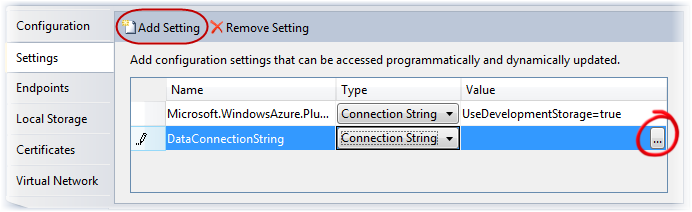 Рисунок 12Добавление в файл конфигурации информации об учетной записи хранилищаВ диалоге Storage Account Connection String выберите вариант Use the Windows Azure storage emulator (использовать эмулируемое хранилище) и нажмите OK. 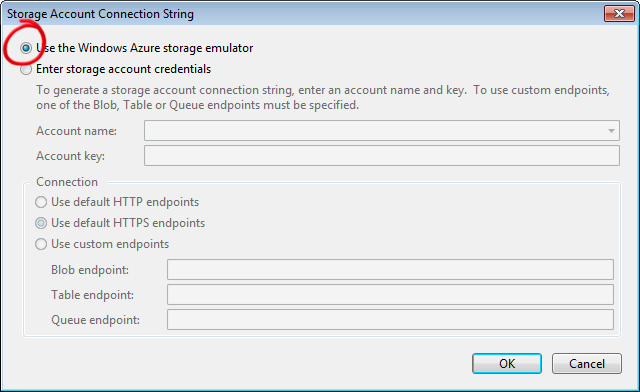 Рисунок 13Создание строки подключения к эмулируемому хранилищуВнимание: учетная запись хранилища (табличное, двоичных объектов и очереди) создается отдельно, поэтому для использования ее необходимо предварительно создать, используя административный портал. В этом упражнении вы будете использовать эмулируемое хранилище, что позволяет разрабатывать и отлаживать приложения локально.Чтобы использовать эмулятор хранилища, необходимо в строке подключения указать значение UseDevelopmentStorage=true. Для подключения к реально существующему хранилищу необходимо указать протокол, имя хранилища и ключ для доступа:<Setting name="DataConnectionString" value="DefaultEndpointsProtocol=https;AccountName=YourAccountName;AccountKey=YourAccountKey" />где YourAccountName – имя сервиса хранения данных, а YourAccountKey ключ.Нажмите сочетание клавиш CTRL + S, чтобы сохранить изменения в файле конфигурации.Теперь необходимо предусмотреть, что будет служить в качестве источника информации о конфигурации. В проекте GuestBook_WebRole откройте файл Global.asax.cs (для проекта на Visual C#) или Global.asax.vb (для проекта на Visual Basic).Добавьте объявления пространств имен Microsoft.WindowsAzure и Microsoft.WindowsAzure.ServiceRuntime.C#using Microsoft.WindowsAzure;using Microsoft.WindowsAzure.ServiceRuntime;Visual BasicImports Microsoft.WindowsAzureImports Microsoft.WindowsAzure.ServiceRuntimeДобавьте в метод Application_Start следующий фрагмент кода.(Фрагмент кода – Introduction to Windows Azure - Ex1 SetConfigurationSettingPublisher – CS)C#void Application_Start(object sender, EventArgs e){              Microsoft.WindowsAzure.CloudStorageAccount.SetConfigurationSettingPublisher((configName, configSetter) =>    {      configSetter(RoleEnvironment.GetConfigurationSettingValue(configName));    });}(Фрагмент кода – Introduction to Windows Azure - Ex1 SetConfigurationSettingPublisher – VB)Visual BasicSub Application_Start(ByVal sender As Object, ByVal e As EventArgs)       CloudStorageAccount.SetConfigurationSettingPublisher(Function(configName, configSetter) configSetter(RoleEnvironment.GetConfigurationSettingValue(configName)))End SubЗадача 4 – использование очередей для организации фоновой обработки данныхВ этом упражнении вы обновите веб-роль таким образом, чтобы она помещала в очередь требующие фоновой обработки рабочие элементы. Эти элементы будут находиться в очереди до тех пор, пока не будут извлечены из нее прикладной ролью. Прикладная роль извлекает из очереди очередной элемент и создает миниатюру для каждого добавленного пользователем изображения.Откройте файл кода для файла Default.aspx. Для этого щелкните на нем правой кнопкой мыши и выберите View Code.Добавьте в класс Default экземпляр класса CloudQueueClient, используемый для взаимодействия с очередью (выделенный фрагмент).(Фрагмент кода – Introduction to Windows Azure - Ex1 CloudQueueClient member  – CS)C#public partial class _Default : System.Web.UI.Page{  private static bool storageInitialized = false;  private static object gate = new Object();  private static CloudBlobClient blobStorage;  private static CloudQueueClient queueStorage;  ...}(Фрагмент кода – Introduction to Windows Azure - Ex1 CloudQueueClient member  – VB)Visual BasicPublic Class _Default  Inherits System.Web.UI.Page  Private Shared storageInitialized As Boolean = False  Private Shared gate As New Object()  Private Shared blobStorage As CloudBlobClient  Private Shared queueStorage As CloudQueueClient  ...End ClassТеперь обновите инициализирующий хранилище код таким образом, чтобы он дополнительно создавал очередь, если не существует, и инициализировал добавленную выше переменную. Чтобы сделать это, найдите метод InitializeStorage и добавьте в него приведенный ниже код (выделенный фрагмент) сразу после кода, конфигурирующего контейнер двоичных объектов.(Фрагмент кода – Introduction to Windows Azure - Ex1 Create Queue – CS)C#public partial class Default : System.Web.UI.Page{  ...  private void InitializeStorage()  {    ...      try      {        ...        // configure container for public access        var permissions = container.GetPermissions();        permissions.PublicAccess = BlobContainerPublicAccessType.Container;        container.SetPermissions(permissions);        // create queue to communicate with worker role        queueStorage = storageAccount.CreateCloudQueueClient();        CloudQueue queue = queueStorage.GetQueueReference("guestthumbs");        queue.CreateIfNotExist();      }      catch (WebException)      {        ...}(Фрагмент кода – Introduction to Windows Azure - Ex1 Create Queue  – VB)Visual BasicPartial Public Class _Default  Inherits System.Web.UI.Page  ...  Private Sub InitializeStorage()      ...      Try        ...        ' configure container for public access        Dim permissions = container.GetPermissions()        permissions.PublicAccess = BlobContainerPublicAccessType.Container        container.SetPermissions(permissions)        ' create queue to communicate with worker role        queueStorage = storageAccount.CreateCloudQueueClient()        Dim queue As CloudQueue = queueStorage.GetQueueReference("guestthumbs")        queue.CreateIfNotExist()      Catch e1 As WebException      ...End ClassВнимание: обновленный код создает очередь, используемую веб-ролью для передачи заданий прикладной роли.В завершение добавьте код, помещающий рабочие элементы в очередь. Найдите обработчик нажатия SignButton_Click и вставьте в него приведенный ниже код (выделенный фрагмент) сразу после добавления новой сущности в табличное хранилище.(Фрагмент кода – Introduction to Windows Azure - Ex1  Queueing work items – CS)C#protected void SignButton_Click(object sender, EventArgs e){  if (FileUpload1.HasFile)  {    ...    // create a new entry in table storage    GuestBookEntry entry = new GuestBookEntry() { GuestName = NameTextBox.Text, Message = MessageTextBox.Text, PhotoUrl = blob.Uri.ToString(), ThumbnailUrl = blob.Uri.ToString() };    GuestBookDataSource ds = new GuestBookDataSource();    ds.AddGuestBookEntry(entry);    System.Diagnostics.Trace.TraceInformation("Added entry {0}-{1} in table storage for guest '{2}'", entry.PartitionKey, entry.RowKey, entry.GuestName);    // queue a message to process the image    var queue = queueStorage.GetQueueReference("guestthumbs");    var message = new CloudQueueMessage(String.Format("{0},{1},{2}", blob.Uri.ToString(), entry.PartitionKey, entry.RowKey));    queue.AddMessage(message);    System.Diagnostics.Trace.TraceInformation("Queued message to process blob '{0}'", uniqueBlobName);  }  NameTextBox.Text = "";  MessageTextBox.Text = "";  DataList1.DataBind();}(Фрагмент кода – Introduction to Windows Azure - Ex1  Queueing work items – VB)Visual BasicProtected Sub SignButton_Click(ByVal sender As Object, ByVal e As EventArgs) Handles SignButton.Click  If FileUpload1.HasFile Then    ...    ' create a new entry in table storage    Dim entry As New GuestBookEntry() With {.GuestName = NameTextBox.Text, .Message = MessageTextBox.Text, .PhotoUrl = blob.Uri.ToString(), .ThumbnailUrl = blob.Uri.ToString()}    Dim ds As New GuestBookDataSource()    ds.AddGuestBookEntry(entry)    System.Diagnostics.Trace.TraceInformation("Added entry {0}-{1} in table storage for guest '{2}'", entry.PartitionKey, entry.RowKey, entry.GuestName)    ' queue a message to process the image    Dim queue = queueStorage.GetQueueReference("guestthumbs")    Dim message = New CloudQueueMessage(String.Format("{0},{1},{2}", blob.Uri.ToString(), entry.PartitionKey, entry.RowKey))    queue.AddMessage(message)    System.Diagnostics.Trace.TraceInformation("Queued message to process blob '{0}'", uniqueBlobName)  End If  NameTextBox.Text = ""  MessageTextBox.Text = ""  DataList1.DataBind()End SubВнимание: обновленный код получает ссылку на очередь с именем “guestthumbs”. Он создает новое сообщение, состоящее из разделенной запятыми строки, содержащей имя двоичного объекта с изображением, ключ раздела и ключ строки для записи в табличном хранилище. Далее метод добавляет полученное сообщение в очередь.ПроверкаЭмулятор Windows Azure, (ранее был известен как Development Fabric или devfabric) позволяет локально разрабатывать и тестировать приложения. В этой задаче вы запустите приложение GuestBook локально, после чего добавите в гостевую книгу несколько записей.Среди прочих функций, предоставляемых набором инструментов Windows Azure Tools for Microsoft Visual Studio, присутствует Windows Azure Storage browser, позволяющий подключаться к учетной записи хранилища и просматривать находящиеся в нем таблицы и двоичные объекты.Нажмите F5 для запуска. После завершения построения будет запущен локальный эмулятор Windows Azure. Чтобы отобразить доступный интерфейс, нажмите правой кнопкой на находящейся в системном трее пиктограмме Windows Azure и выберите пункт меню Show Compute Emulator UI.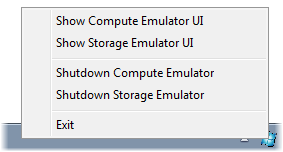 Рисунок 14Отображение интерфейса эмулятораВнимание: первый запуск эмулятора потребует значительно большего времени, чем все последующие, так как при этом выполняется инициализация необходимых баз данных и таблиц. Чтобы увидеть ход выполнения данной процедуры, вы можете воспользоваться диалогом Development Storage Initialization.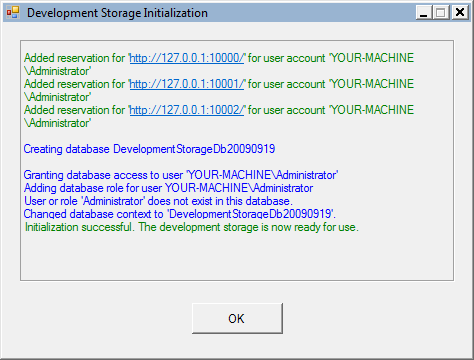 Рисунок 15Процесс инициализации эмулятора хранилищаПереключитесь в Internet Explorer, чтобы увидеть приложение GuestBook.Добавьте в гостевую книгу новую запись. Для этого введите ваше имя и текст сообщения, выберите рисунок и нажмите кнопку с изображением карандаша.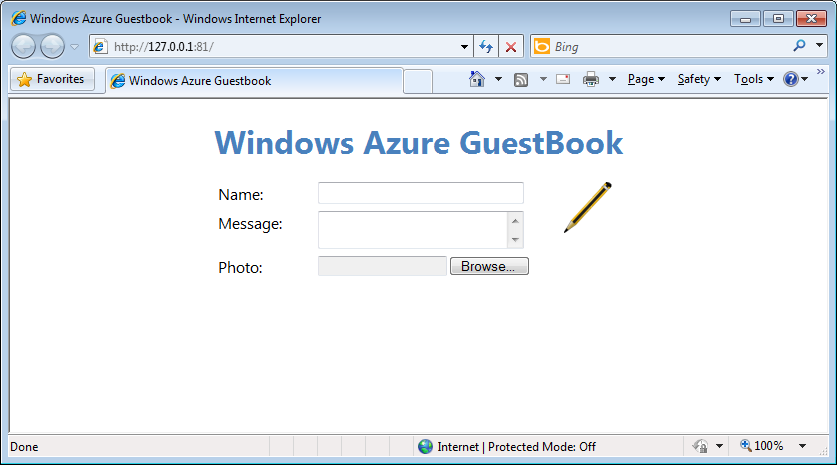 Рисунок 16Главная страница проекта GuestBookВнимание: загрузка изображений в высоком разрешении позволит проверить законченное изображение, так как прикладная роль будет создавать для них миниатюры.После того, как вы добавили запись, веб-роль создает сущность в табличном хранилище и загружает изображение в хранилище двоичных объектов. Находящийся на странице таймер обновляет ее раз в 5 секунд, поэтому новая запись отобразится в течение этого периода времени. До тех пор, пока миниатюра не создана, на странице будет отображаться оригинальное изображение. 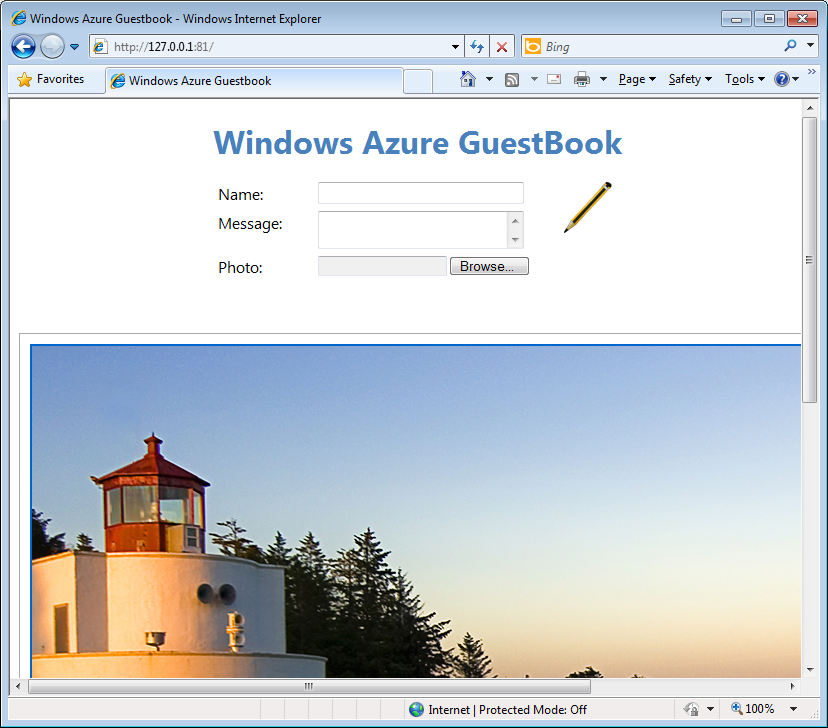 Рисунок 17Приложение GuestBook, отображающее добавленное изображение оригинального размераЕсли вы работаете в Visual Studio 2010, то можете увидеть находящиеся в хранилище элементы на панели Windows Azure Storage Explorer. В Visual Studio 2008 эта функциональность недоступна.Чтобы открыть Storage Explorer в Visual Studio 2010, воспользуйтесь меню View | Server Explorer, после чего раскройте узел Windows Azure Storage.Узел Windows Azure Storage отображает список всех зарегистрированных учетных записей, в том числе локальное хранилище, помеченное как (Development).Внимание: Windows Azure Storage Explorer недоступен в Visual Studio 2008.Раскройте узел (Development), затем Tables. Убедитесь в наличии созданной приложением таблицы GuestBookEntry.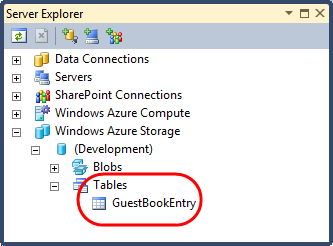 Рисунок 18Просмотр таблиц в локальном хранилище Windows AzureДважды щелкните на таблице GuestBookEntry, чтобы отобразить ее содержимое. Видно, что она содержит значения как для введенных пользователем свойств (GuestName, Message, PhotoUrl и ThumbnailUrl), так и для системных свойств (PartitionKey, RowKey и Timestamp). Свойства PhotoUrl и ThumbnailUrl в настоящее время ссылаются на один и тот же объект. В следующем упражнении вы создадите прикладную роль, генерирующую миниатюры и обновляющую записи соответствующим URL.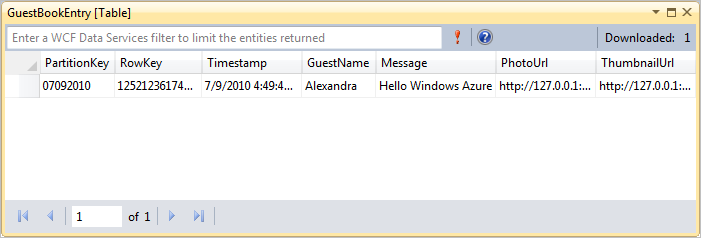 Рисунок 19Просмотр содержимого таблицы с использованием средств Windows Azure Tools for Visual StudioТеперь разверните узел Blobs. Внутри находятся контейнеры – в нашем случае это единственный контейнер guestbookpics, в котором размещаются наши изображения. 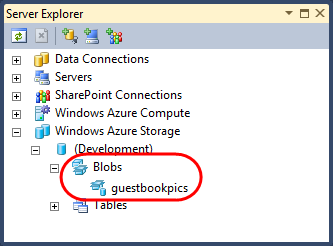 Рисунок 20Просмотр двоичного хранилища с использованием средств Windows Azure Tools for Visual StudioДважды щелкните на контейнере guestbookpics. Результат содержит по одной записи для ранее добавленных изображений.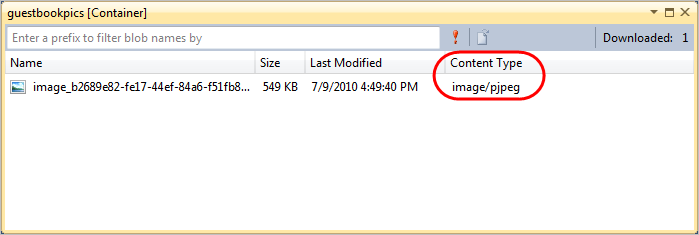 Рисунок 21Просмотр содержимого двоичного контейнера Для каждой сущности в хранилище двоичных объектов в отдельном поле содержится тип содержимого, что позволяет Visual Studio выбрать соответствующий инструмент для просмотра. Чтобы просмотреть содержимое объекта, дважды щелкните на любой сущности.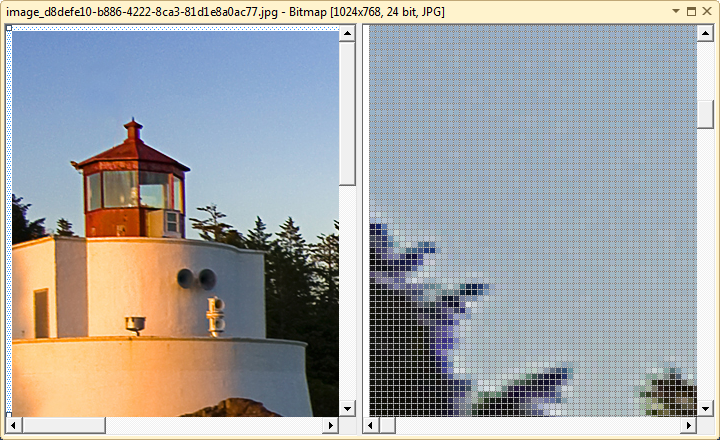 Рисунок 22Просмотр содержимого двоичного объекта в Visual StudioНажмите SHIFT + F5 для остановки процесса отладки.Упражнение 2: фоновая обработка данных с использованием прикладной роли и очередиПрикладная роль работает в фоновом режиме – ее можно сравнить со службой Windows. В этом упражнении вы создадите прикладную роль, извлекающую сообщения из очереди, куда их помещает веб-роль. Прикладная роль извлекает изображение из хранилища двоичных объектов, создает для него миниатюру, которую затем также сохраняет как двоичный объект. В завершение URL файла-миниатюры помещается в табличное хранилище в соответствующую сущность.Задача 1 – создание прикладной роли для фоновой обработки данныхВ этой задаче вы добавите прикладную роль в решение и доработаете ее таким образом, чтобы она могла извлекать сообщения из очереди и обрабатывать их.Запустите Visual Studio от имени администратора, если это не было сделано ранее: выберите пункт меню Start | All Programs | Microsoft Visual Studio 2010. Щелкните правой кнопкой на ярлыке Microsoft Visual Studio 2010 и выберите элемент Run as administrator. В меню File выберите Open | Project/Solution. В диалоге Open Project перейдите в подкаталог Source\Ex2-UsingWorkerRolesAndQueues\Begin в папке с материалами к работе и укажите файл Begin.sln в соответствующем предпочитаемому языку каталоге (Visual C# или Visual Basic), затем нажмите Open. Вы также можете продолжить работу с решением, полученным после завершения предыдущего шага.В панели Solution Explorer нажмите правой кнопкой на узле Roles проекта GuestBook, далее выберите Add | New Worker Role Project.В диалоге Add New Role Project выберите категорию Worker Role и шаблон Worker Role для предпочитаемого языка (Visual C# или Visual Basic). Измените имя добавленной роли на GuestBook_WorkerRole и нажмите Add.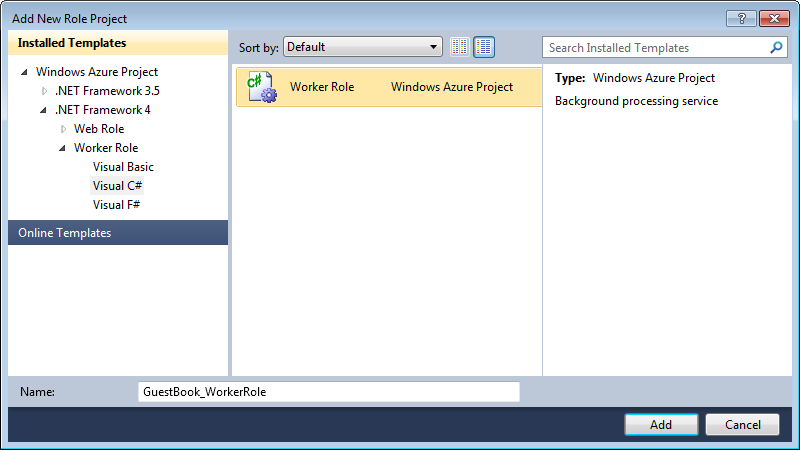 Рисунок 23Добавление прикладной роли в решение (C#)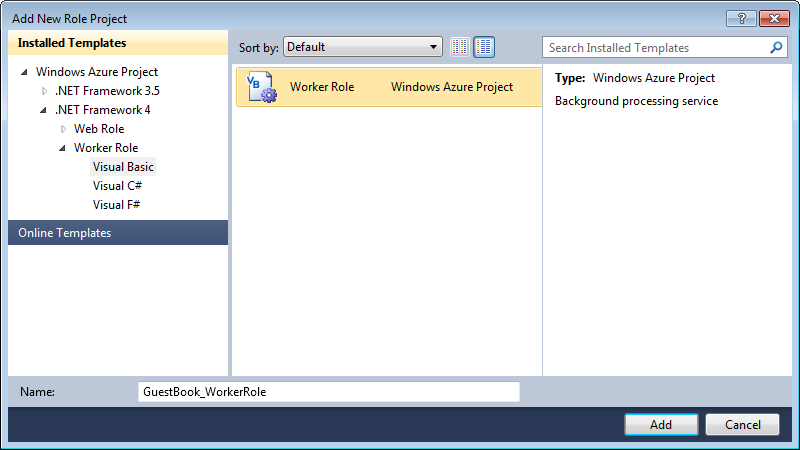 Рисунок 24Добавление прикладной роли в решение (Visual Basic)В новом проекте добавьте ссылку на модель данных. Для этого в панели Solution Explorer нажмите правой кнопкой на проекте GuestBook_WorkerRole, выберите пункт Add Reference, переключитесь на закладку Projects, выберите GuestBook_Data и нажмите кнопку OK.Теперь добавьте ссылку на сборку System.Drawing, для чего в диалоге Add Reference переключитесь на закладку .NET, выберите компонент System.Drawing и нажмите OK.Откройте файл WorkerRole.cs (для проекта на Visual C#) или WorkerRole.vb (для проекта на Visual Basic) из проекта GuestBook_WorkerRole и добавьте объявления следующих пространств имен.(Фрагмент кода – Introduction to Windows Azure - Ex2 WorkerRole Namespaces – CS)C#using System.Drawing;using System.Drawing.Drawing2D;using System.Drawing.Imaging;using System.IO;using GuestBook_Data;(Фрагмент кода – Introduction to Windows Azure - Ex2 WorkerRole Namespaces – VB)Visual BasicImports System.DrawingImports System.Drawing.Drawing2DImports System.Drawing.ImagingImports System.IOImports GuestBook_DataДобавьте в класс WorkerRole экземпляры классов для работы с двоичным хранилищем и очередью.(Фрагмент кода – Introduction to Windows Azure - Ex2 WorkerRole Fields – CS)C#public class WorkerRole : RoleEntryPoint{  private CloudQueue queue;  private CloudBlobContainer container;  ...}(Фрагмент кода – Introduction to Windows Azure - Ex2 WorkerRole Fields – VB)Visual BasicPublic Class WorkerRole  Inherits RoleEntryPoint  Private queue As CloudQueue  Private container As CloudBlobContainer  ...End ClassДобавьте приведенный ниже фрагмент в метод OnStart перед вызовом метода OnStart базового класса.(Фрагмент кода – Introduction to Windows Azure - Ex2 WorkerRole OnStart  – CS)C#public class WorkerRole : RoleEntryPoint{  ...  public override bool OnStart()  {    // Set the maximum number of concurrent connections     ServicePointManager.DefaultConnectionLimit = 12;    // read storage account configuration settings    CloudStorageAccount.SetConfigurationSettingPublisher((configName, configSetter) =>    {      configSetter(RoleEnvironment.GetConfigurationSettingValue(configName));    });    var storageAccount = CloudStorageAccount.FromConfigurationSetting("DataConnectionString");    // initialize blob storage    CloudBlobClient blobStorage = storageAccount.CreateCloudBlobClient();    container = blobStorage.GetContainerReference("guestbookpics");    // initialize queue storage     CloudQueueClient queueStorage = storageAccount.CreateCloudQueueClient();    queue = queueStorage.GetQueueReference("guestthumbs");    Trace.TraceInformation("Creating container and queue...");    bool storageInitialized = false;    while (!storageInitialized)    {      try      {        // create the blob container and allow public access        container.CreateIfNotExist();        var permissions = container.GetPermissions();        permissions.PublicAccess = BlobContainerPublicAccessType.Container;        container.SetPermissions(permissions);        // create the message queue(s)        queue.CreateIfNotExist();        storageInitialized = true;      }      catch (StorageClientException e)      {        if (e.ErrorCode == StorageErrorCode.TransportError)        {          Trace.TraceError("Storage services initialization failure. "            + "Check your storage account configuration settings. If running locally, "            + "ensure that the Development Storage service is running. Message: '{0}'", e.Message);          System.Threading.Thread.Sleep(5000);        }        else        {          throw;        }      }    }    return base.OnStart();  }  ...}(Фрагмент кода – Introduction to Windows Azure - Ex2 WorkerRole OnStart  – VB)Visual BasicPublic Class WorkerRole  Inherits RoleEntryPoint  ...  Public Overrides Function OnStart() As Boolean    ' Set the maximum number of concurrent connections     ServicePointManager.DefaultConnectionLimit = 12    ' read storage account configuration settings    CloudStorageAccount.SetConfigurationSettingPublisher(Function(configName, configSetter) configSetter(RoleEnvironment.GetConfigurationSettingValue(configName)))    Dim storageAccount = CloudStorageAccount.FromConfigurationSetting("DataConnectionString")    ' initialize blob storage    Dim blobStorage = storageAccount.CreateCloudBlobClient()    container = blobStorage.GetContainerReference("guestbookpics")    ' initialize queue storage     Dim queueStorage = storageAccount.CreateCloudQueueClient()    queue = queueStorage.GetQueueReference("guestthumbs")    Trace.TraceInformation("Creating container and queue...")    Dim storageInitialized = False    Do While (Not storageInitialized)      Try        ' create the blob container and allow public access        container.CreateIfNotExist()        Dim permissions = container.GetPermissions()        permissions.PublicAccess = BlobContainerPublicAccessType.Container        container.SetPermissions(permissions)        ' create the message queue(s)        queue.CreateIfNotExist()        storageInitialized = True      Catch e As StorageClientException        If (e.ErrorCode = StorageErrorCode.TransportError) Then          Trace.TraceError("Storage services initialization failure. " _              & "Check your storage account configuration settings. If running locally, " _              & "ensure that the Development Storage service is running. Message: '{0}'", e.Message)          System.Threading.Thread.Sleep(5000)        Else          Throw        End If      End Try    Loop    Return MyBase.OnStart()  End Function  ...End ClassЗамените тело метода Run приведенным ниже фрагментом.(Фрагмент кода – Introduction to Windows Azure - Ex2 WorkerRole Run – CS)C#public class WorkerRole : RoleEntryPoint{  ...  public override void Run()  {    Trace.TraceInformation("Listening for queue messages...");    while (true)    {      try      {        // retrieve a new message from the queue        CloudQueueMessage msg = queue.GetMessage();        if (msg != null)        {          // parse message retrieved from queue          var messageParts = msg.AsString.Split(new char[] { ',' });          var imageBlobUri = messageParts[0];          var partitionKey = messageParts[1];          var rowkey = messageParts[2];          Trace.TraceInformation("Processing image in blob '{0}'.", imageBlobUri);          string thumbnailBlobUri = System.Text.RegularExpressions.Regex.Replace(imageBlobUri, "([^\\.]+)(\\.[^\\.]+)?$", "$1-thumb$2");          CloudBlob inputBlob = container.GetBlobReference(imageBlobUri);          CloudBlob outputBlob = container.GetBlobReference(thumbnailBlobUri);          using (BlobStream input = inputBlob.OpenRead())          using (BlobStream output = outputBlob.OpenWrite())          {            ProcessImage(input, output);            // commit the blob and set its properties            output.Commit();            outputBlob.Properties.ContentType = "image/jpeg";            outputBlob.SetProperties();            // update the entry in table storage to point to the thumbnail            GuestBookDataSource ds = new GuestBookDataSource();            ds.UpdateImageThumbnail(partitionKey, rowkey, thumbnailBlobUri);            // remove message from queue            queue.DeleteMessage(msg);            Trace.TraceInformation("Generated thumbnail in blob '{0}'.", thumbnailBlobUri);          }        }        else        {          System.Threading.Thread.Sleep(1000);        }      }      catch (StorageClientException e)      {        Trace.TraceError("Exception when processing queue item. Message: '{0}'", e.Message);        System.Threading.Thread.Sleep(5000);      }    }  }  ...}(Фрагмент кода – Introduction to Windows Azure - Ex2 WorkerRole Run – VB)Visual BasicPublic Class WorkerRole  Inherits RoleEntryPoint  ...  Public Overrides Sub Run()    Trace.TraceInformation("Listening for queue messages...")    Do      Try        ' retrieve a new message from the queue        Dim msg As CloudQueueMessage = queue.GetMessage()        If msg IsNot Nothing Then          ' parse message retrieved from queue          Dim messageParts = msg.AsString.Split(New Char() {","c})          Dim imageBlobUri = messageParts(0)          Dim partitionKey = messageParts(1)          Dim rowKey = messageParts(2)          Trace.TraceInformation("Processing image in blob '{0}'.", imageBlobUri)          Dim thumbnailBlobUri As String = System.Text.RegularExpressions.Regex.Replace(imageBlobUri, "([^\\.]+)(\\.[^\\.]+)?$", "$1-thumb$2")          ' download original image from blob storage          Dim inputBlob As CloudBlockBlob = container.GetBlockBlobReference(imageBlobUri)          Dim outputBlob As CloudBlockBlob = container.GetBlockBlobReference(thumbnailBlobUri)          Using input As BlobStream = inputBlob.OpenRead()            Using output As BlobStream = outputBlob.OpenWrite()              ProcessImage(input, output)              ' commit the blob and set its properties              output.Commit()              outputBlob.Properties.ContentType = "image/jpeg"              outputBlob.SetProperties()              ' update the entry in table storage to point to the thumbnail              Dim ds = New GuestBookDataSource()              ds.UpdateImageThumbnail(partitionKey, rowKey, thumbnailBlobUri)              ' remove message from queue              queue.DeleteMessage(msg)              Trace.TraceInformation("Generated thumbnail in blob '{0}'.", thumbnailBlobUri)            End Using          End Using        Else          System.Threading.Thread.Sleep(1000)        End If      Catch e As StorageClientException        Trace.TraceError("Exception when processing queue item. Message: '{0}'", e.Message)        System.Threading.Thread.Sleep(5000)      End Try    Loop  End Sub  ...End ClassВ завершение добавьте в класс WorkerRole метод, создающий миниатюру для указанного изображения.(Фрагмент кода – Introduction to Windows Azure - Ex2 ProcessImage – CS)C#public class WorkerRole : RoleEntryPoint{  ...  public void ProcessImage(Stream input, Stream output)  {    int width;    int height;    var originalImage = new Bitmap(input);    if (originalImage.Width > originalImage.Height)    {      width = 128;      height = 128 * originalImage.Height / originalImage.Width;    }    else    {      height = 128;      width = 128 * originalImage.Width / originalImage.Height;    }    var thumbnailImage = new Bitmap(width, height);    using (Graphics graphics = Graphics.FromImage(thumbnailImage))    {      graphics.InterpolationMode = InterpolationMode.HighQualityBicubic;      graphics.SmoothingMode = SmoothingMode.AntiAlias;      graphics.PixelOffsetMode = PixelOffsetMode.HighQuality;      graphics.DrawImage(originalImage, 0, 0, width, height);    }    thumbnailImage.Save(output, ImageFormat.Jpeg);  }}(Фрагмент кода – Introduction to Windows Azure - Ex2 ProcessImage – VB)Visual BasicPublic Class WorkerRole  Inherits RoleEntryPoint  ...  Private Sub ProcessImage(ByVal input As Stream, ByVal output As Stream)    Dim width As Integer    Dim height As Integer    Dim originalImage As New Bitmap(input)    If originalImage.Width > originalImage.Height Then      width = 128      height = 128 * originalImage.Height / originalImage.Width    Else      height = 128      width = 128 * originalImage.Width / originalImage.Height    End If    Dim thumbnailImage As New Bitmap(width, height)    Using graphic = Graphics.FromImage(thumbnailImage)      graphic.InterpolationMode = InterpolationMode.HighQualityBicubic      graphic.SmoothingMode = SmoothingMode.AntiAlias      graphic.PixelOffsetMode = PixelOffsetMode.HighQuality      graphic.DrawImage(originalImage, 0, 0, width, height)    End Using    thumbnailImage.Save(output, ImageFormat.Jpeg)  End SubEnd ClassВнимание: в примере выше для простоты использованы типы из сборки System.Drawing. Данная сборка была разработана для использования в приложениях Windows Forms и не поддерживается другими типами приложений. Если вы решите использовать данную сборку в промышленных решениях для Windows Azure, тщательно протестируйте данную функциональность.Прикладная роль также использует сервисы хранения данных Windows Azure, поэтому вам потребуется добавить соответствующие настройки в файл конфигурации, точно так же, как это было сделано в веб-роли. Чтобы добавить настройку, разверните узел Roles проекта GuestBook, дважды щелкните на GuestBook_WorkerRole и перейдите на закладку Settings. Нажмите Add Setting, дайте настройке имя “DataConnectionString”, измените Type на ConnectionString, и нажмите кнопку с многоточием. В диалоге Storage Account Connection String выберите вариант Use the Windows Azure storage emulator и нажмите OK. Нажмите CTRL + S, чтобы сохранить изменения.ПроверкаТеперь локально запустим обновленное приложение для проверки новой функциональности. Проверим, что прикладная роль генерирует миниатюры для предъявляемых изображений.Нажмите F5 для локального запуска приложения. Переключитесь в Internet Explorer. Если вы запускали приложение ранее, то увидите предыдущие записи, в том числе изображения в оригинальном размере. Одновременно с добавлением сущностей в табличное хранилище в очередь добавлялись сообщения, которые также никуда не делись. Подождите некоторое время, которое потребуется прикладной роли на обработку сообщений в очереди и создание миниатюр. После завершения обработки изображений и обновления страницы вы увидите вместо оригинального изображения его миниатюру.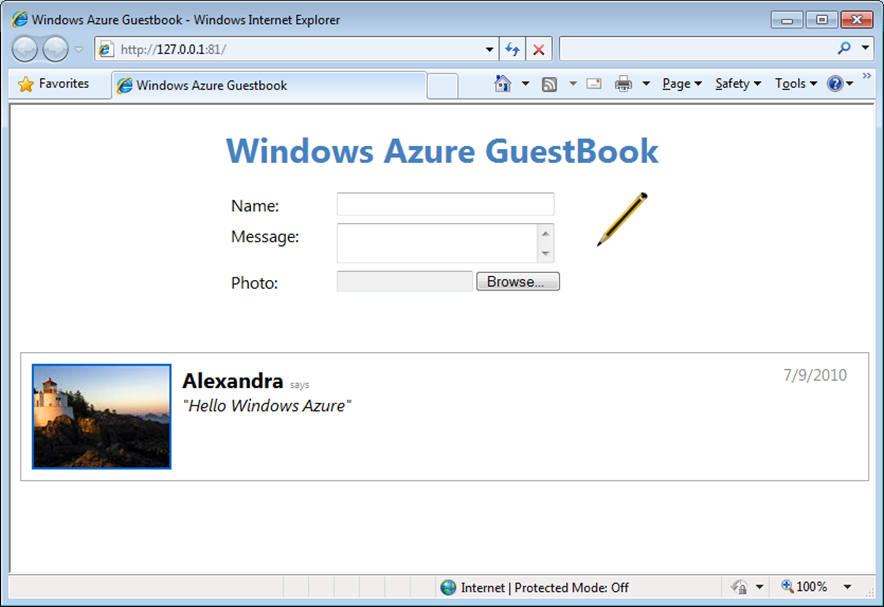 Рисунок 25Страница, отображающая сгенерированную прикладной ролью миниатюруЕсли вы работаете с Visual Studio 2010, раскройте узел Windows Azure Storage\Blobs в панели Server Explorer и дважды щелкните на контейнере guestbookpics. Теперь контейнер содержит дополнительные объекты, соответствующие созданным миниатюрам.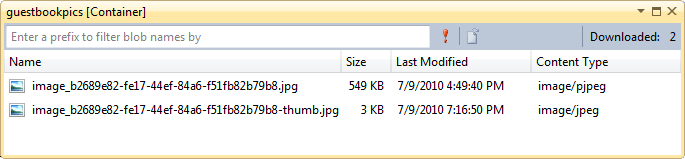 Рисунок 26Контейнер, содержащий оригинальное изображение и созданную миниатюруДобавьте еще несколько записей в гостевую книгу. Убедитесь в том, что через несколько секунд записи обновляются, что свидетельствует об успешной работе фонового процесса.Нажмите SHIFT + F5 для остановки процесса отладки.Упражнение 3: развертывание приложения в Windows AzureВ этом упражнении вы развернете созданное приложение в Windows Azure с использованием административного портала. Сначала вы создадите необходимые компоненты на стороне Windows Azure, затем загрузите туда созданное приложение и сконфигурируете его. После проверки работоспособности приложения в тестовой области (staging area) вы переместите приложение в промышленную среду.Внимание: чтобы выполнить описанные упражнения вам потребуется учетная запись и подписка Windows Azure.Задача 1 – создание сервиса хранения данных и вычислительного сервисаРазвертываемое приложение использует как вычислительные ресурсы, так и хранилище данных. В этой задаче вы создадите учетную запись хранилища, что позволит приложению хранить данные. Дополнительно вам потребуется вычислительный сервис, предназначенный для выполнения кода приложения.Откройте браузер и перейдите на страницу http://windows.azure.com. Введите реквизиты учетной записи Windows Live ID, связанной с учетной записью Windows Azure.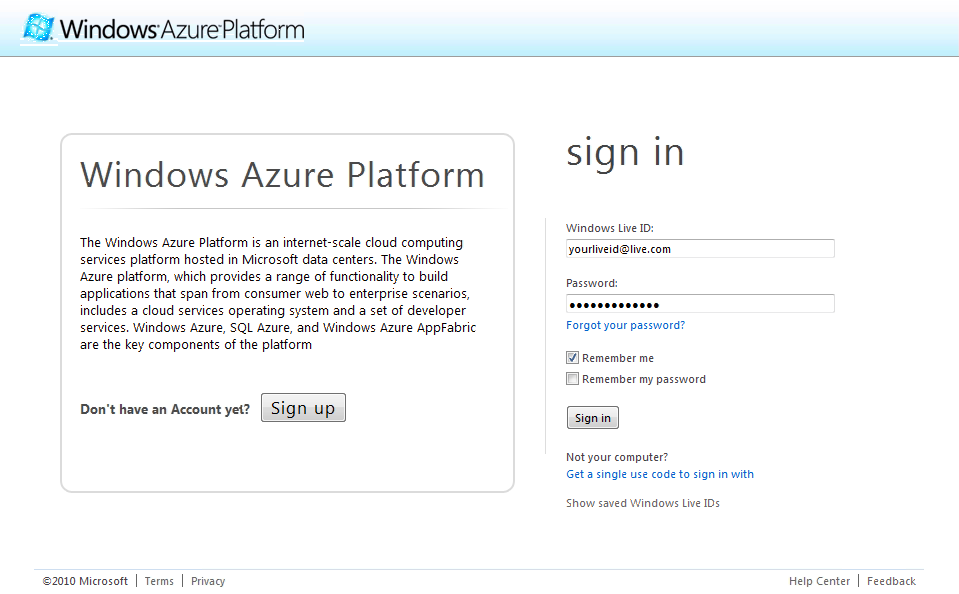 Рисунок 27Вход на административный портал Windows Azure Создайте учетную запись хранилища данных. Нажмите кнопку New Storage Account на панели инструментов.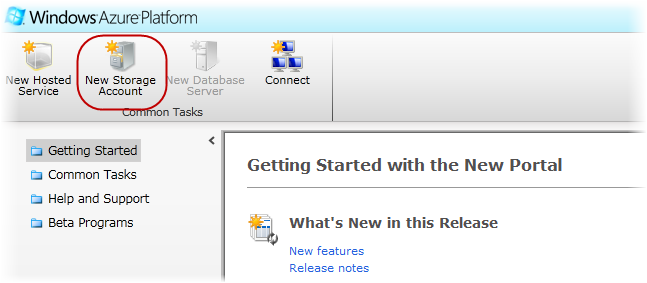 Рисунок 28Создание учетной записи хранилищаВ диалоге Create a New Storage Account выберите подписку в раскрывающемся списке Choose a subscription.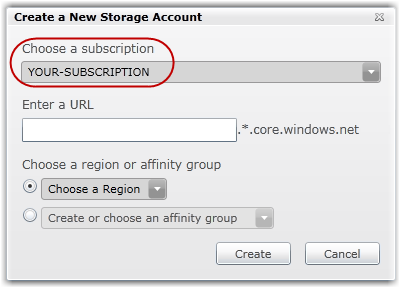 Рисунок 29Выбор подписки для сервиса хранения данныхВ текстовом поле Enter a URL введите имя создаваемого сервиса, например  <yourname>guestbook, где <yourname> - уникальное имя. Windows Azure использует это значение для генерации URL конечных точек сервиса.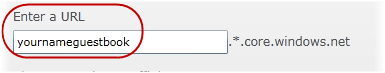 Рисунок 30Указание URL для создаваемого хранилищаВнимание: Windows Azure требует уникальности создаваемого имени и соответствия правилам формирования URL. В противном случае вы увидите сообщение о недопустимости введенных данных.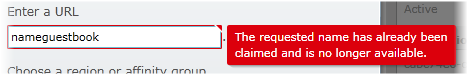 Выберите вариант Create or choose an affinity group, затем из раскрывающегося списка значение Create a new affinity group.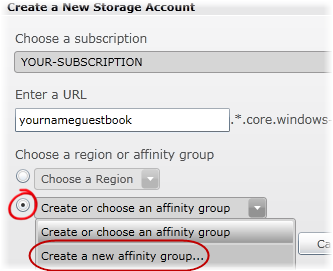 Рисунок 31Выбор варианта создания новой географической группыВнимание: необходимость создания новой географической группы диктуется целесообразностью размещения сервиса хранения данных и вычислительного в одном ЦОДе.В диалоге Create a New Affinity Group введите в поле Affinity Group Name имя “guestbook”, выберите местоположение (Location) и нажмите кнопку OK.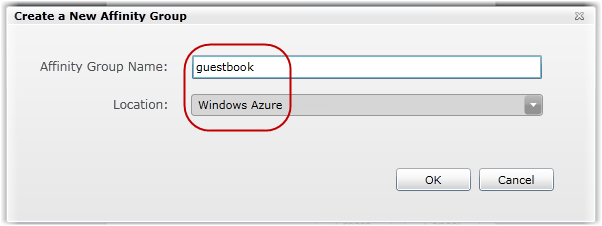 Рисунок 32Создание новой географической группыВернувшись в диалог Create a New Storage Account, нажмите кнопку Create для создания хранилища. Дождитесь завершения процесса создания и обновления списка Storage Accounts. Убедитесь в том, что панель Properties отображает соответствующие каждому из сервисов URL. Запишите имя учетной записи – первый фрагмент назначенного конечным точкам адреса. 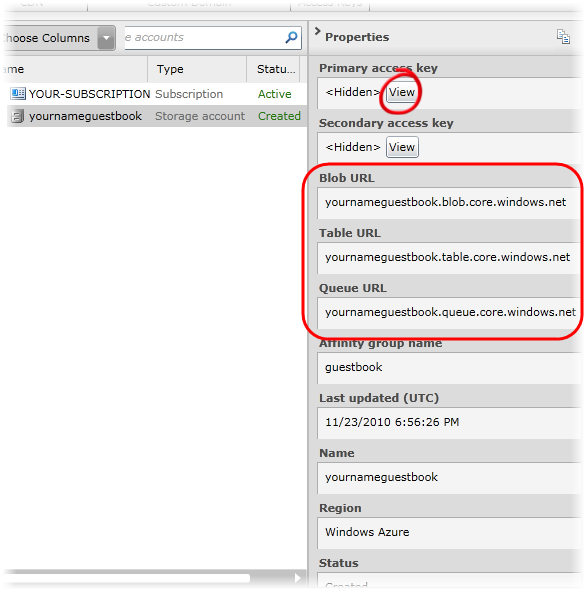 Рисунок 33Учетная запись хранилища данных успешно созданаТеперь нажмите кнопку View напротив поля Primary access key на панели Properties. В диалоге View Storage Access Keys, нажмите кнопку Copy to Clipboard напротив поля Primary Access Key. Это значение потребуется позже для конфигурирования приложения.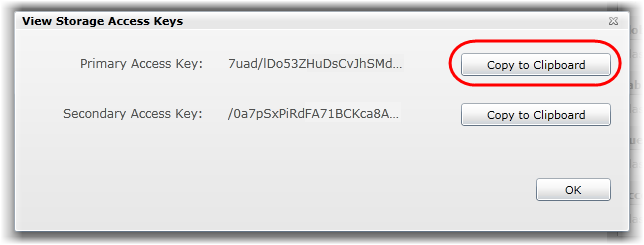 Рисунок 34Получение ключа доступаВнимание: ключи Primary Access Key и Secondary Access Key позволяют получить доступ к хранилищу. Второй (secondary) ключ дает те же права доступа и используется как дублирующий. Вы можете заменить любой из ключей, если он был скомпрометирован.Теперь создайте вычислительный сервис для запуска исполняемого кода приложения. Выберите раздел Hosted Services в левой панели. Нажмите кнопку New Hosted Service на панели инструментов. 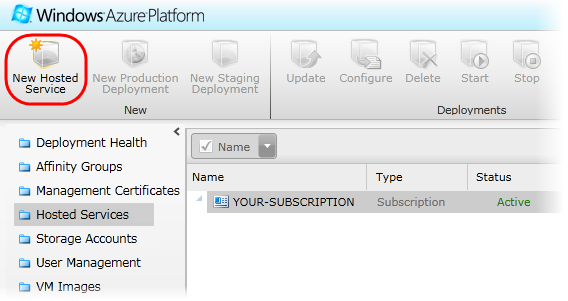 Рисунок 35Создание вычислительного сервисаВ диалоге Create a new Hosted Service выберите из раскрывающегося списка Choose a subscription необходимую подписку.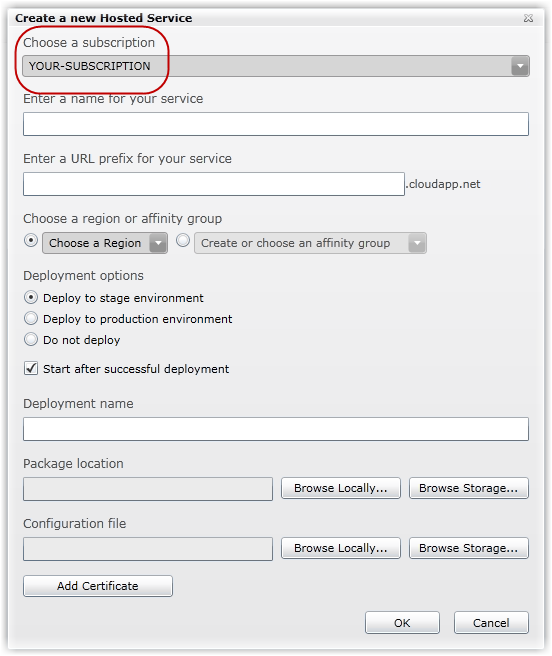 Рисунок 36Выбор подпискиВведите имя сервиса в текстовое поле Enter a name for your service и выберите для него URL, введя его префикс в текстовое поле Enter a URL prefix for your service, например, <yourname>guestbook, где <yourname> - уникальное имя. Windows Azure использует это значение для генерации URL конечных точек сервиса.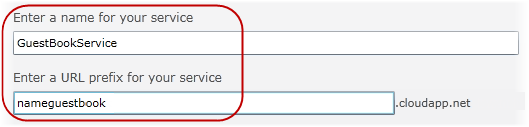 Рисунок 37Указание имени сервиса и URLВнимание: если возможно, укажите одно и то же имя для хранилища данных и вычислительного сервиса. Тем не менее, ничто не мешает выбрать различные имена, если одно из них уже занято.Внимание: Windows Azure требует уникальности создаваемого имени и соответствия правилам формирования URL. В противном случае вы увидите сообщение о недопустимости введенных данных.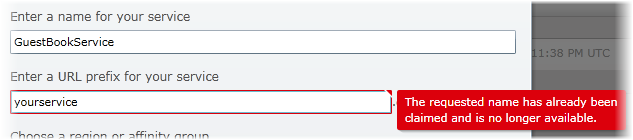 Укажите вариант Create or choose an affinity group и выберите из раскрывающегося списка созданную ранее группу guestbook.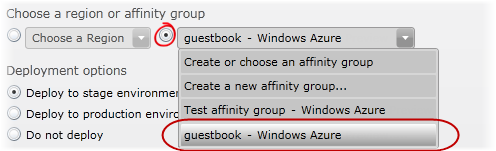 Рисунок 38Выбор созданной ранее географической группыВнимание: выбрав из списка группу guestbook, вы заставите фабрику развернуть вычислительный сервис в том же ЦОДе, что и хранилище данных.Выберите вариант Do not Deploy.Внимание: создание сервиса и развертывание приложения в Windows Azure может быть выполнено в одной операции (группа свойств Deployment Options), но в этой лабораторной работы вы выполните развертывание отдельно чуть позже.Нажмите кнопку OK, чтобы создать сервис и дождитесь завершения операции.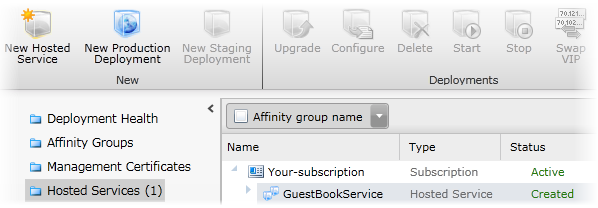 Рисунок 39Вычислительный сервис успешно созданНе закрывайте окно браузера. Портал потребуется вам для выполнения следующей задачи.Задача 2 – развертывание приложения с помощью портала Windows AzureСуществует несколько способов развернуть приложение в Windows Azure. Так, набор средств Windows Azure Tools for Visual Studio позволяет создавать и развертывать пакеты непосредственно из Visual Studio. Другой вариант развертывания связан с использованием сценариев Windows Azure Service Management PowerShell Cmdlets и подходит для автоматизации данной процедуры. Наконец, административный портал Windows Azure предоставляет веб-интерфейс, позволяющий выполнить развертывание с помощью браузера.В этой задаче вы развернете приложение в тестовой (staging) среде с использованием портала, но сначала потребуется сгенерировать пакет средствами Visual Studio.Запустите Visual Studio от имени администратора, если это не было сделано ранее: выберите пункт меню Start | All Programs | Microsoft Visual Studio 2010. Щелкните правой кнопкой на ярлыке Microsoft Visual Studio 2010 и выберите элемент Run as administrator. В случае появления диалога User Account Control нажмите кнопку Continue.В меню File выберите Open | Project/Solution. В диалоге Open Project перейдите в подкаталог Source\Ex3-WindowsAzureDeployment\Begin в папке с материалами к работе и укажите файл Begin.sln в соответствующем предпочитаемому языку каталоге (Visual C# или Visual Basic), затем нажмите Open. Вы также можете продолжить работу с решением, полученным после завершения предыдущего шага.Чтобы настроить хранилище, откройте находящийся в проекте GuestBook файл ServiceConfiguration.cscfg. Замените символы [YOUR_ACCOUNT_NAME] именем учетной записи хранилища, которую вы создали в задаче 1. Если вы следовали рекомендации, то имя записано в формате <yourname>guestbook, где <yourname> - уникальное имя. Выполните замену в двух местах – в строке подключения DataConnectionString и в строке Microsoft.WindowsAzure.Plugins.Diagnostics.ConnectionString.Теперь замените символы [YOUR_ACCOUNT_KEY] значением ключа доступа Primary Access Key, также созданным в задаче 1. Аналогично предыдущему пункту, выполните замену в двух местах.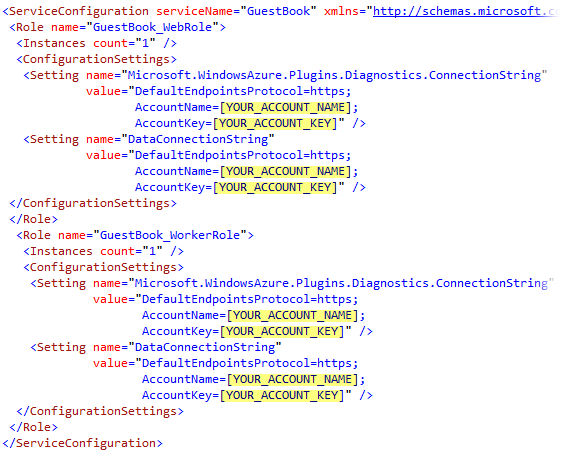 Рисунок 40Настройка строк подключения к хранилищу данныхСформируйте пакет для развертывания. Для этого нажмите правой кнопкой на проекте GuestBook и выберите пункт Publish. В диалоге Deploy Windows Azure project выберите вариант Create Service Package Only и нажмите кнопку OK.После завершения построения проекта и генерации пакета откроется окно Windows Explorer, отображающего содержимое каталога с собранным пакетом.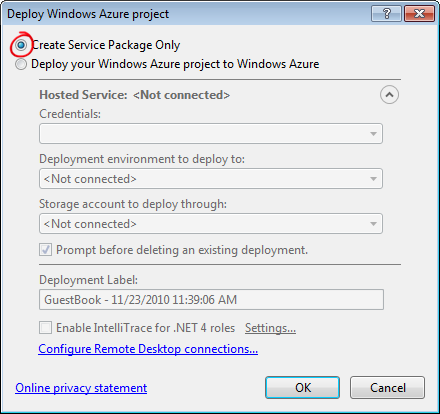 Рисунок 41Создание пакета для развертывания в Visual StudioВнимание: хотя процедура развертывание непосредственно из Visual Studio здесь не описана, для этого потребуется указать реквизиты использующей сертификат учетной записи. Сертификат необходимо предварительно загрузить на портал.Переключитесь обратно в административный портал.Выберите созданный на предыдущем шаге вычислительный сервис и нажмите кнопку New Staging Deployment на панели инструментов. Внимание: вычислительный сервис используется для запуска вашего кода в среде Windows Azure. В нем присутствуют два различных слота – тестовый (staging) и промышленный (production). Тестовый слот позволяет выполнить проверку работоспособности приложения до передачи в эксплуатацию. 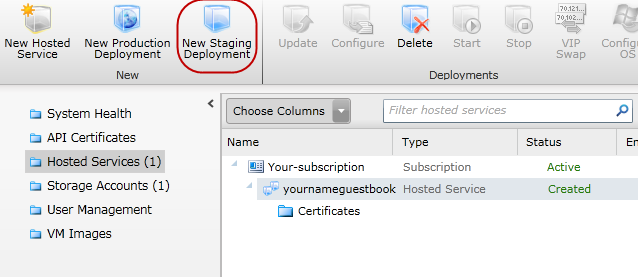 Рисунок 42Сводная информация о вычислительном сервисеВ диалоге Create a new Deployment для выбора местоположения пакета (Package location) нажмите на кнопку Browse Locally, перейдите в каталог с пакетом и выберите GuestBook.cspkg. Теперь выберите расположение файла конфигурации (поле Configuration File) – нажмите кнопку Browse Locally и выберите файл ServiceConfiguration.cscfg из того же каталога, что и в предыдущем шаге.Внимание: файл .cscfg содержит настройки приложения, в том числе количество экземпляров.Укажите название развертывания (поле Deployment name) – строку, позволяющую идентифицировать его, например, v1.0.Внимание: портал отображает название развертывания в тестовой и промышленной средах, что позволяет отличать версии. 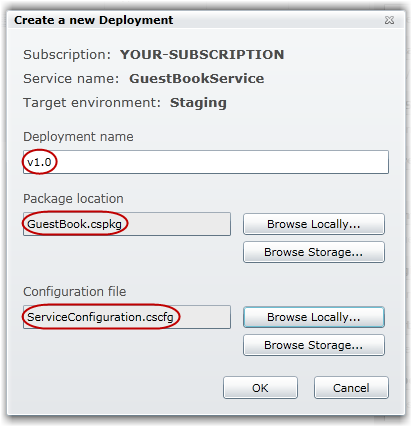 Рисунок 43Настройка свойств развертыванияНажмите кнопку OK для начала развертывания. Убедитесь в том, что портал отобразил диалог с предупреждением. Нажмите See more details для просмотра сообщения. 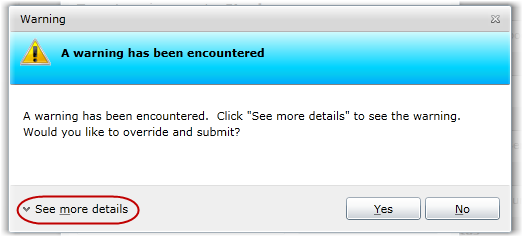 Рисунок 44Просмотр предупрежденийВнимание: в данном случае предупреждение связано с развертыванием ролей в единственном экземпляре. Развертывание менее двух экземпляров не позволяет гарантировать высокую доступность сервиса. В следующей задаче вы увеличите количество экземпляров, чтобы устранить данную проблему. 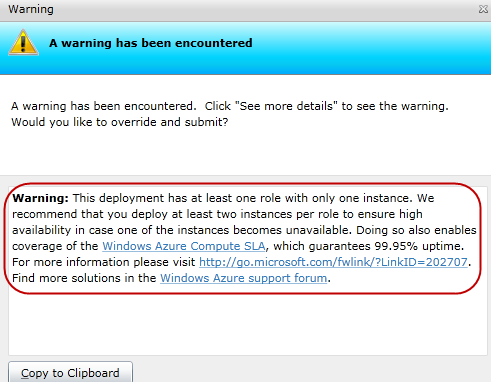 Нажмите Yes чтобы продолжить развертывание. Убедитесь в том, что пакет начал загружаться, для чего на портале отобразился индикатор состояния. 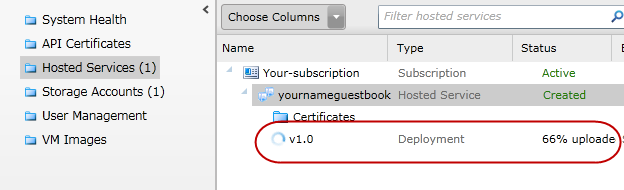 Рисунок 45Загрузка пакета на портал Windows Azure Дождитесь завершения развертывания, что может занять несколько минут. Служба развернута и находится в состоянии Ready. Убедитесь в том, что портал назначил службе DNS, представленный в форме уникального идентификатора. Если коротко – это тестовый URL для доступа к службе.Внимание: в процессе развертывания в Windows Azure на основе информации из конфигурационного файла сервис был развернут на необходимом числе машин. Одновременно настраиваются балансировщики нагрузки и необходимое сетевое оборудование.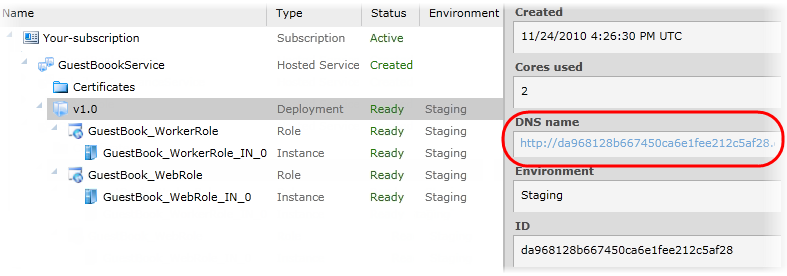 Рисунок 46Пакет успешно развернут и готов к работеЗадача 3 – изменение числа экземпляров ролиПеред началом тестирования приложения вы сконфигурируете его.В разделе Hosted Services выберите сервис GuestBook и нажмите кнопку Configure.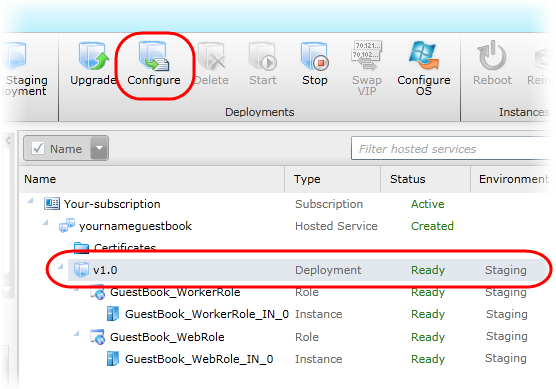 Рисунок 47Настройка приложенияВ диалоге Configure Deployment выберите вариант Edit current configuration, найдите внутри конфигурации роли GuestBook_WebRole элемент Instances и измените значение атрибута count на 2. Выполните такую же операцию для прикладной роли GuestBook_WorkerRole.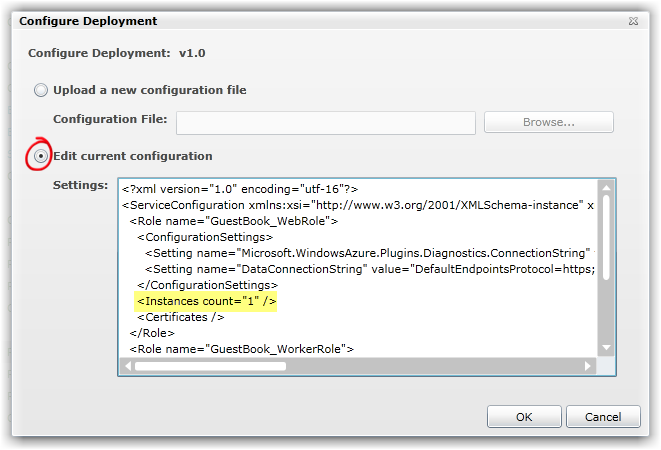 Рисунок 48Настройка числа экземпляровВнимание: настройки представлены в виде XML документа. Его начальные значения содержатся в файле ServiceConfiguration.cscfg, использованном при развертывании.Внимание: настройка Instances управляет количеством экземпляров каждой роли. Для отдельных видов подписки максимальное количество может быть ограничено, например, двумя. Для коммерческих подписок можно установить любое количество экземпляров, за которые вы готовы платить.Нажмите кнопку OK для обновления настроек и дождитесь их вступления в силу. 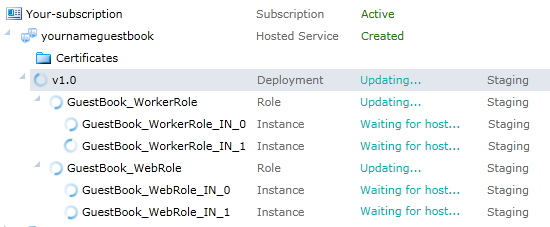 Рисунок 49Изменение числа экземпляровВнимание: во время обновления настроек отображается статус "Updating deployment...".Задача 4 – проверка приложения в тестовой средеВ этой задаче вы запустите приложение в тестовой среде и проверите его работоспособность. В разделе Hosted Services выберите сервис GuestBook и нажмите на ссылке DNS name в правой панели. 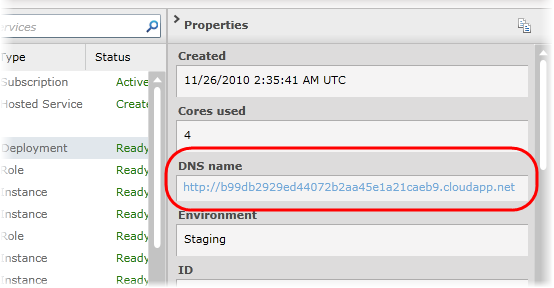 Рисунок 50Запуск приложения для тестированияВнимание: ссылка в поле DNS name образована по правилу <guid>.cloudapp.net, где <guid> - уникальный идентификатор. Это позволяет разделить тестовую и промышленную среды – других отличий между ними нет. Если хотите, вы можете протестировать приложение и добавить запись в гостевую книгу.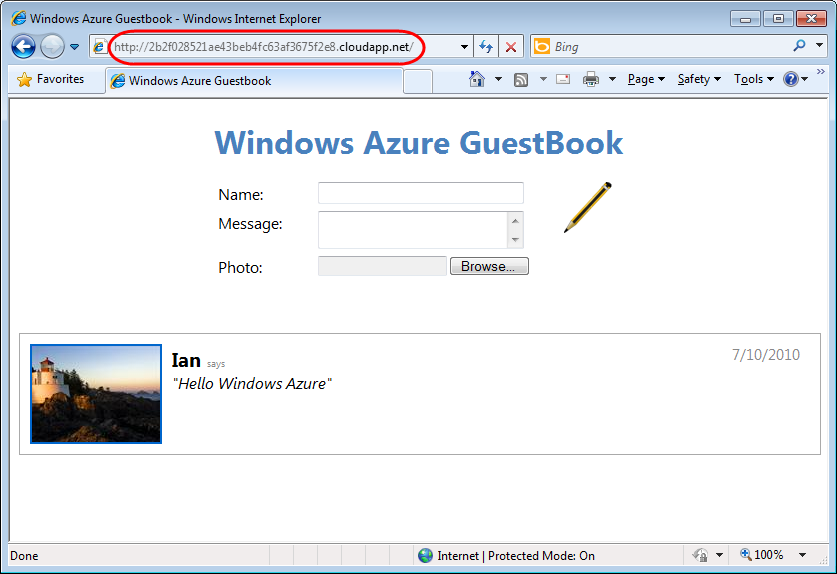 Рисунок 51Приложение в тестовой средеЗадача 5 – передача приложения в промышленную средуТеперь, когда вы убедились в работоспособности сервиса, вы можете передать его в промышленную эксплуатацию. Этот процесс связан с реконфигурированием балансировщиков нагрузки, после чего приложение становится доступным по «реальному» адресу.В разделе Hosted Services выберите сервис GuestBook и нажмите кнопку Swap VIP на панели инструментов.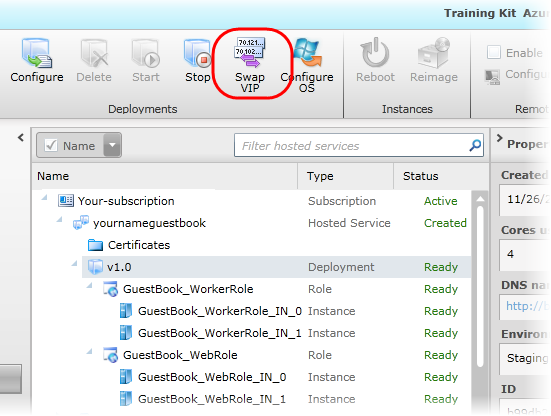 Рисунок 52Перевод приложения в промышленный слотВ диалоге Swap VIPs нажмите кнопку OK для замены тестовой и промышленной сред.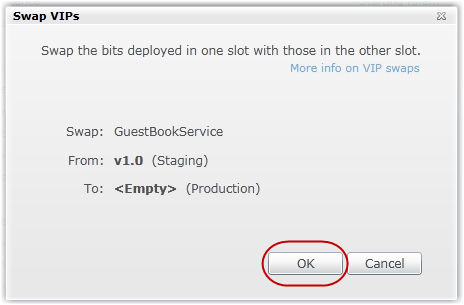 Рисунок 53Перевод приложения в промышленный слотДождитесь завершения процесса. Обычно на это требуется несколько секунд.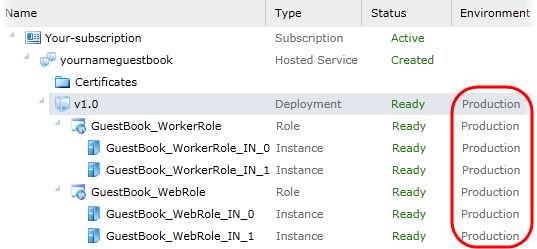 Рисунок 54Приложение переведено в промышленную эксплуатациюНажмите ссылку DNS name для открытия браузера и убедитесь в том, что адрес соответствует промышленному слоту.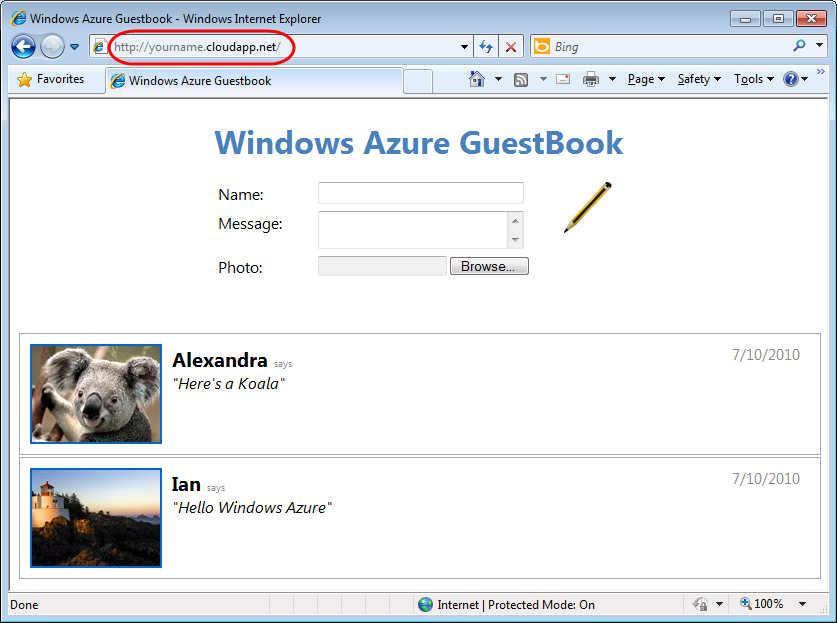 Рисунок 55Приложение запущено в промышленной средеВнимание: иногда перевод приложения в промышленный слот занимает некоторое время. Обращение к сервису в этот момент может привести к возникновению ошибки DNS (404).Даже когда сервис находится в остановленном состоянии (suspended), он потребляет ресурсы, а вы платите за них. После завершения тестирования не забывайте удалить неиспользуемые ресурсы. Чтобы удалить сервис, перейдите в раздел Hosted Services, выберите тип развертывания (staging или production)и остановите его, нажав кнопку Stop на панели инструментов. После останова сервиса нажмите кнопку Delete.РезультатВ ходе данной работы вы познакомились с основными типами сервисов Windows Azure. Вы увидели, что сервис состоит из одной или более ролей; познакомились с сервисами хранения данных Windows Azure (Windows Azure storage services) – хранилищем двоичных объектов, табличным хранилищем и очередями. Наконец, вы рассмотрели один из базовых шаблонов построения приложений для Windows Azure – организацией взаимодействия пользовательского интерфейса и фоновых служб на основе очередей.Внимание: Для выполнения данной лабораторной работы необходима учетная запись Windows AzureВсе описанные в данном документе материалы находятся в каталоге C:\WAPTK\Labs\IntroductionToWindowsAzureVS2010Пароль для входа в систему: Passw0rd!